Sladki četrtek z gosti!Že dolgo je v nas tlela želja, da povabimo k nam otroke iz šole s prilagojenim programom, ki je sicer Podružnična šola OŠ Miroslava Vilharja. Po zaključku gradbenih del novega prizidka k OŠ Antona Globočnika bodo v njem imeli svoje prostore tudi oni. In v četrtek, 27. 2. 2020 so nas obiskali Anja, Klemen, Adelisa, Jan, Ines in Vanesa. Spremljala sta jih učiteljica Mateja in učitelj Sašo. Z otroki osme skupine podaljšanega bivanja smo jim pripravili prisrčen sprejem. Ker je bil ravno pustni čas, smo ocvrli slastne miške. Brina, Nika, Nina in Zala so se zelo potrudile in se izkazale kot spretne mojstrice.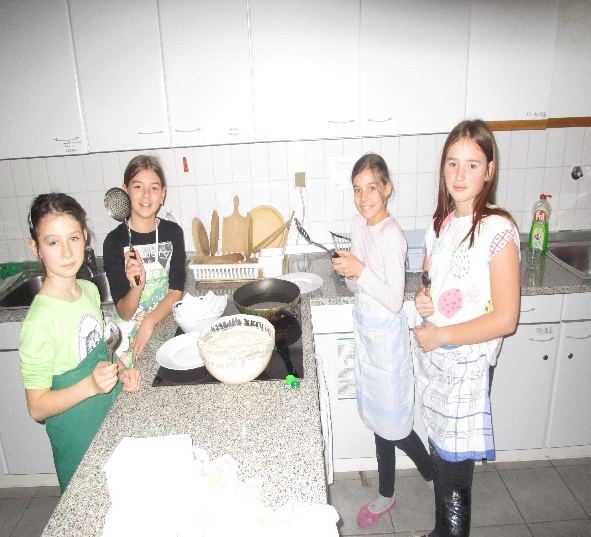 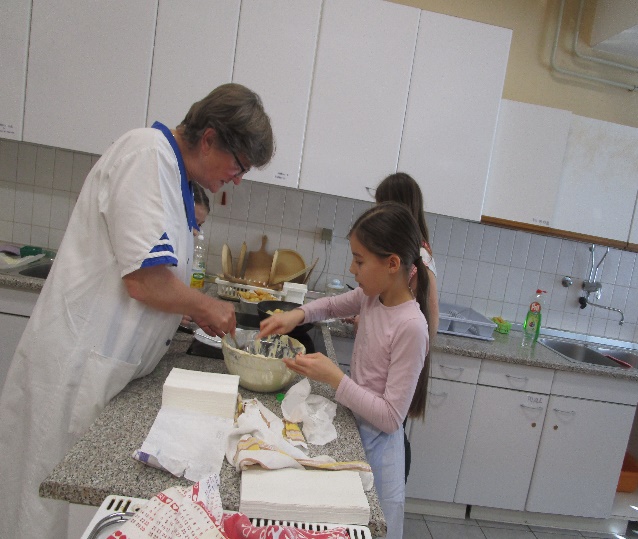 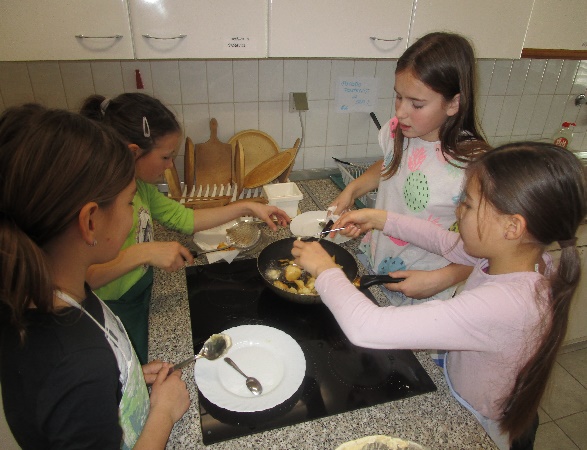 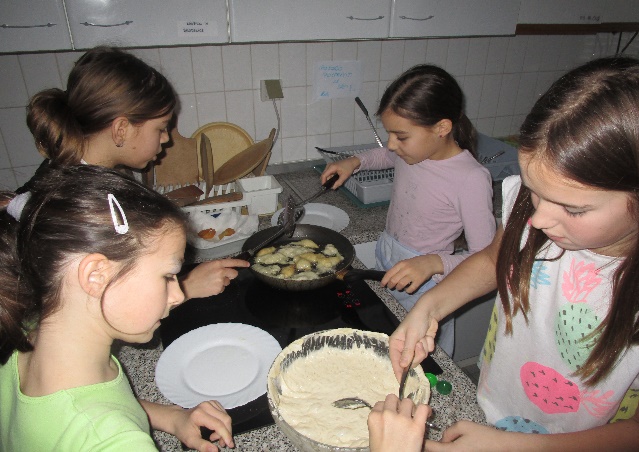 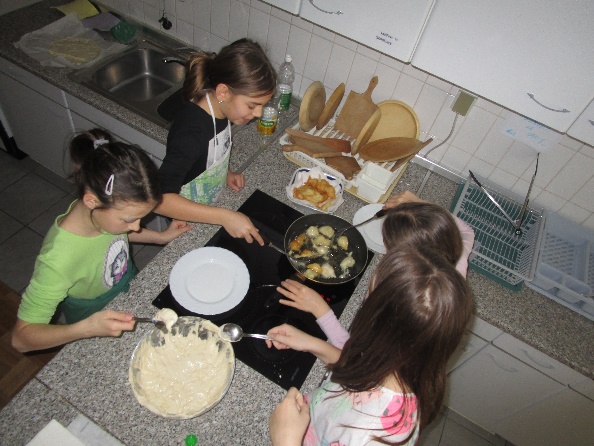 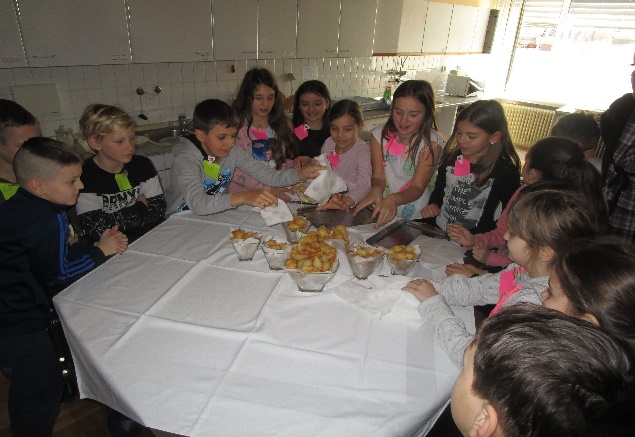 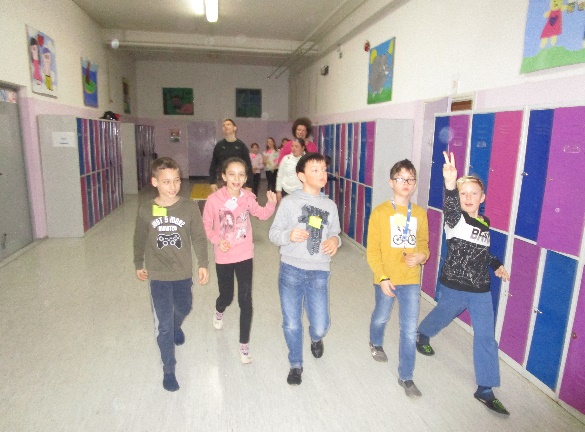 Pričakali smo jih v razredu, jih pozdravili in se jim sami predstavili.  Za tem smo iz barvnih papirjev izdelovali razna letalca. Kljub kratkotrajni zadregi je delo dobro steklo. Če se je pri prepogibanju in oblikovanju papirja kaj zataknilo, smo si dobrohotno pomagali drug drugem.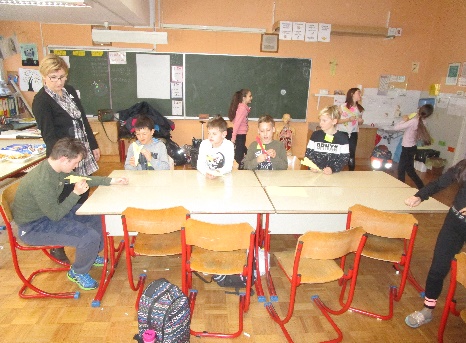 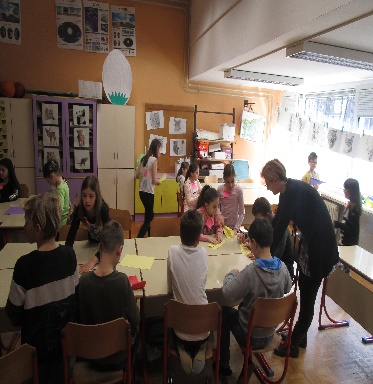 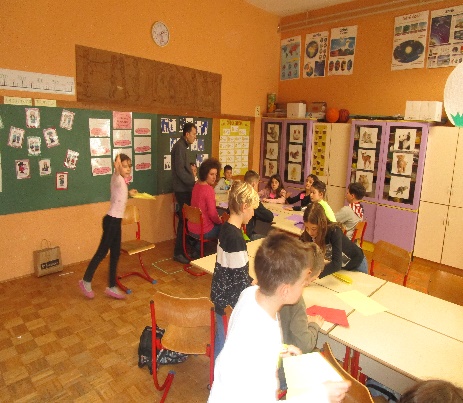 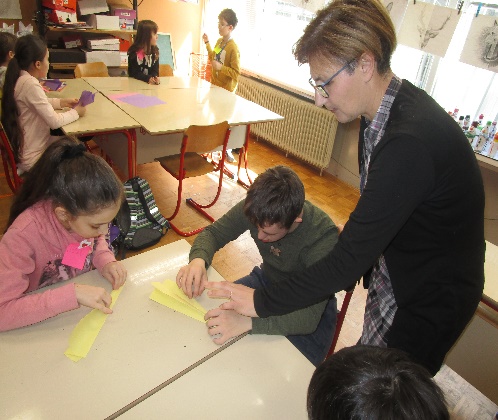 Zunaj je bilo vetrovno, vendar sončno vreme. Prejšnji dan je sicer snežilo, vendar je snega bilo tako malo, da je hitro skopnel. Zato smo sklenili, da gremo letalca spuščati na šolsko igrišče.  Letalca so švigala sem ter tja in takoj nas je bilo polno igrišče. Smeh in dobra volja sta se zlila z nami. Ves trud je bil poplačan.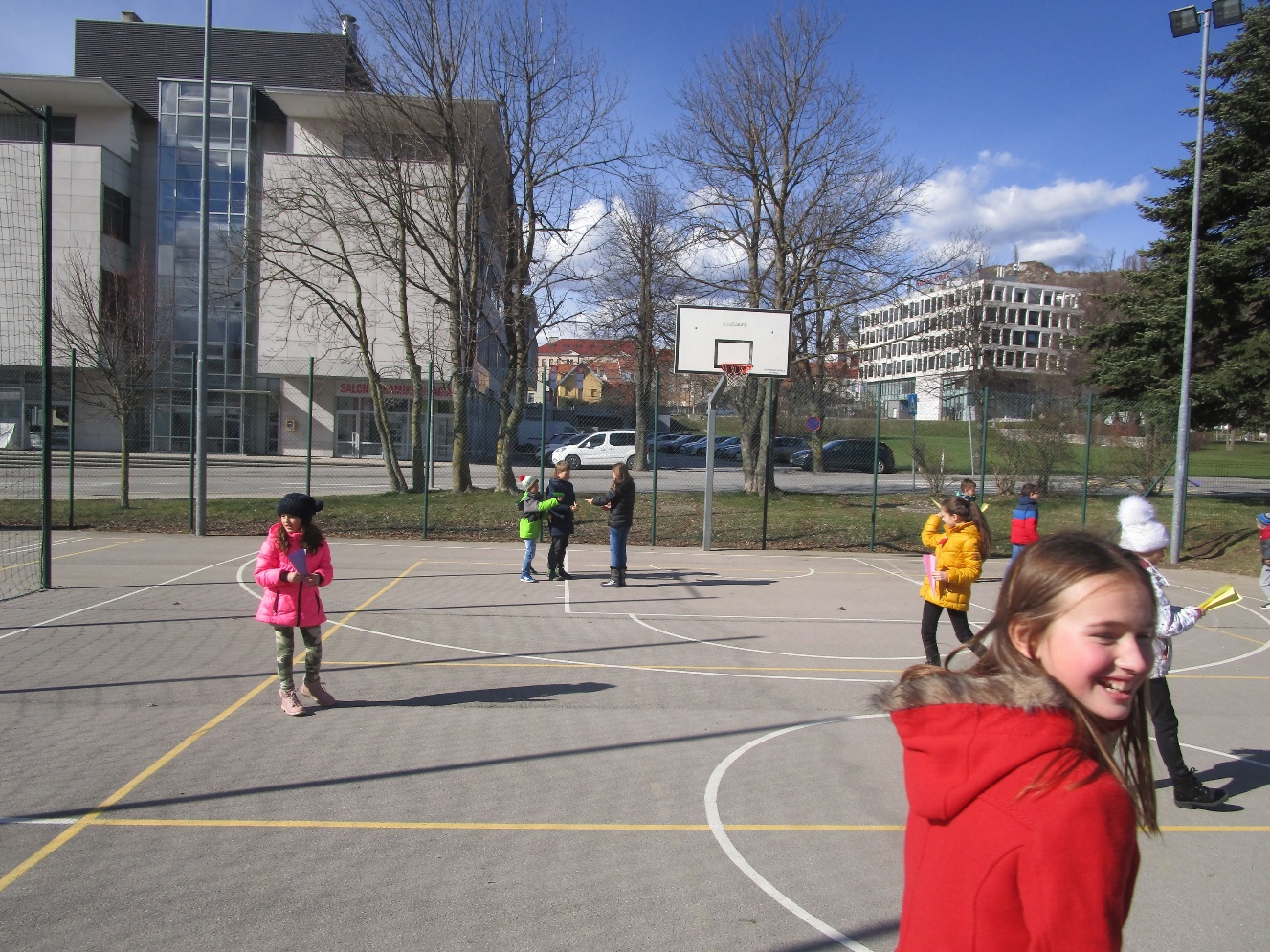 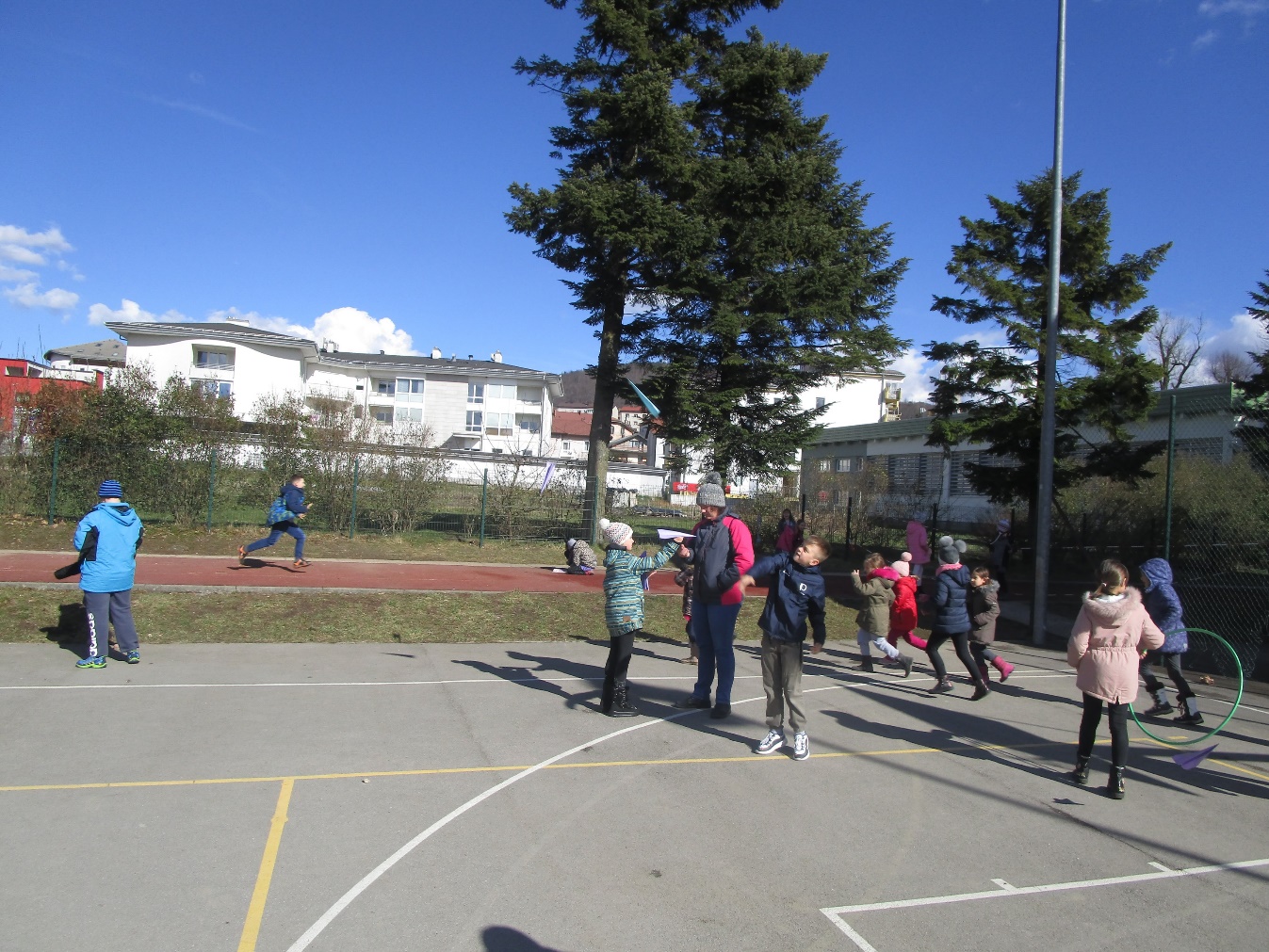 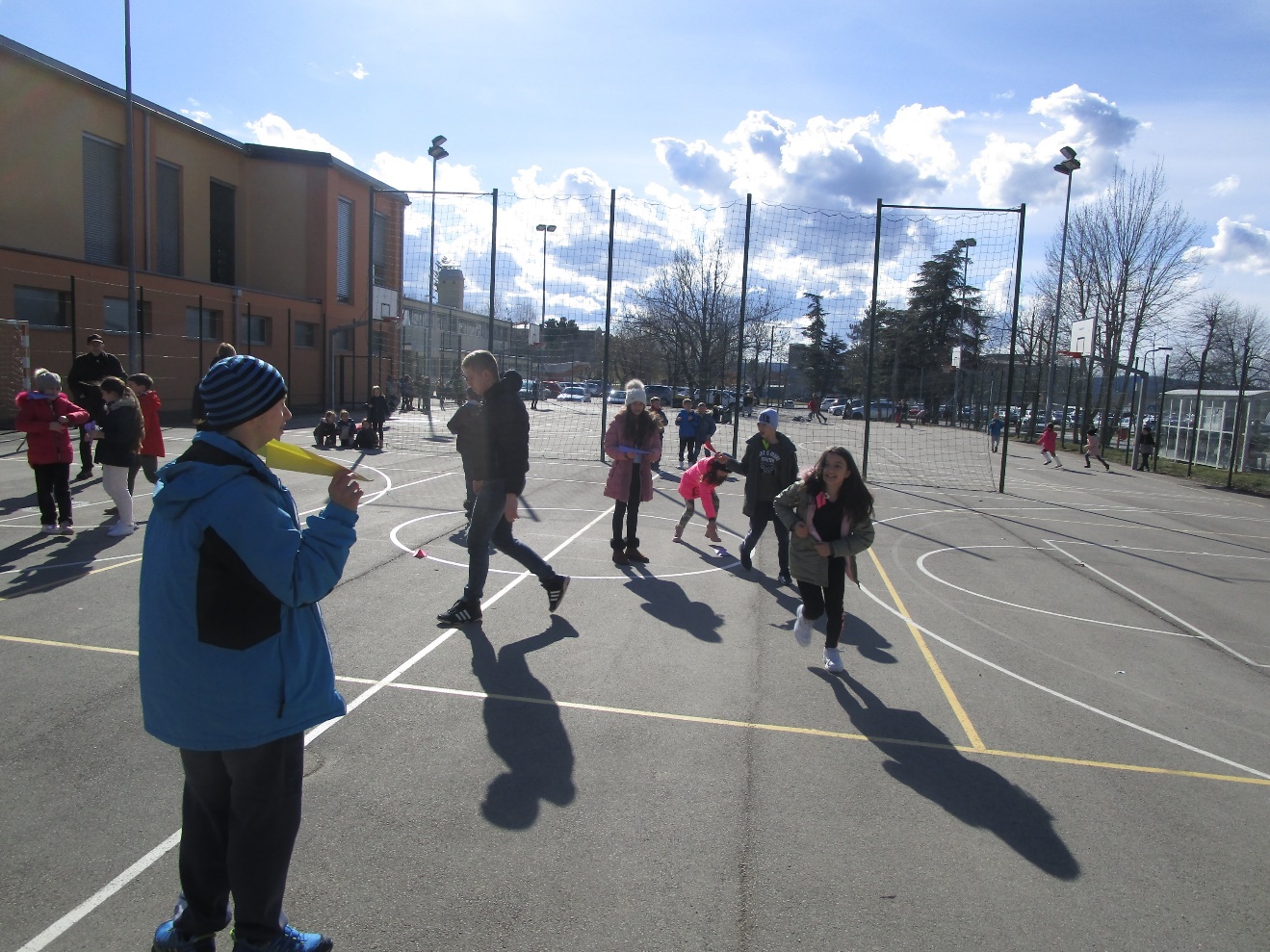 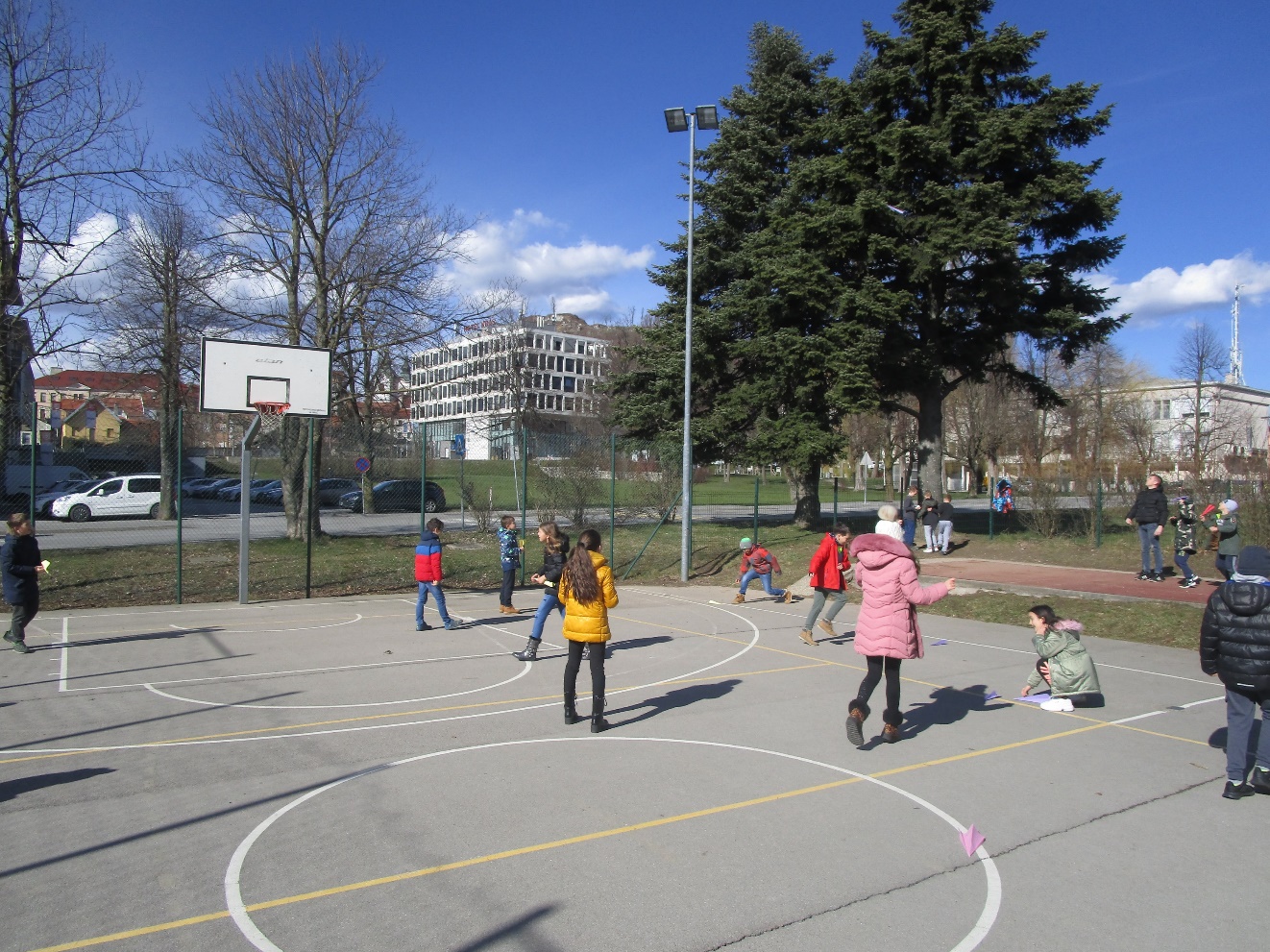 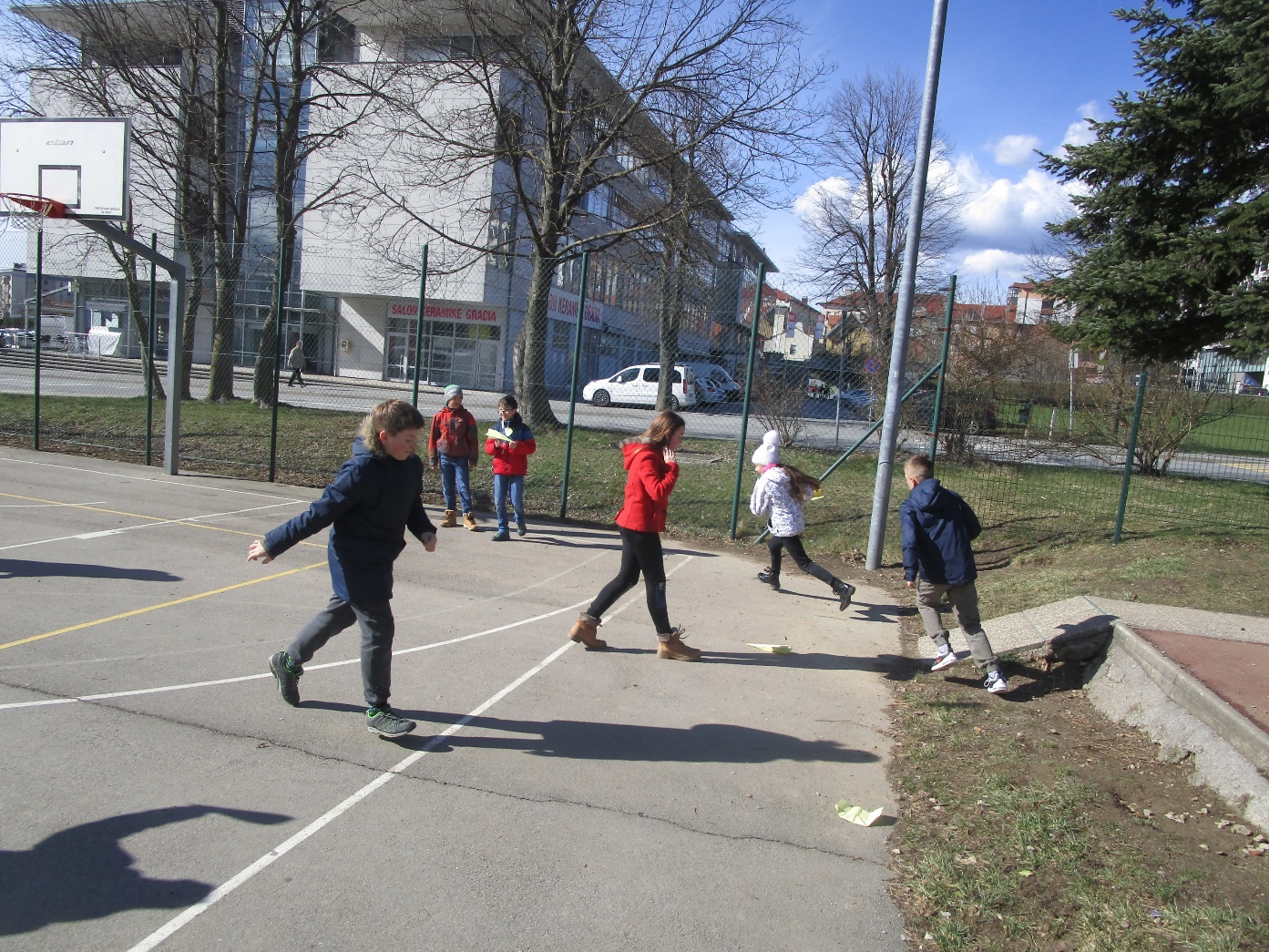 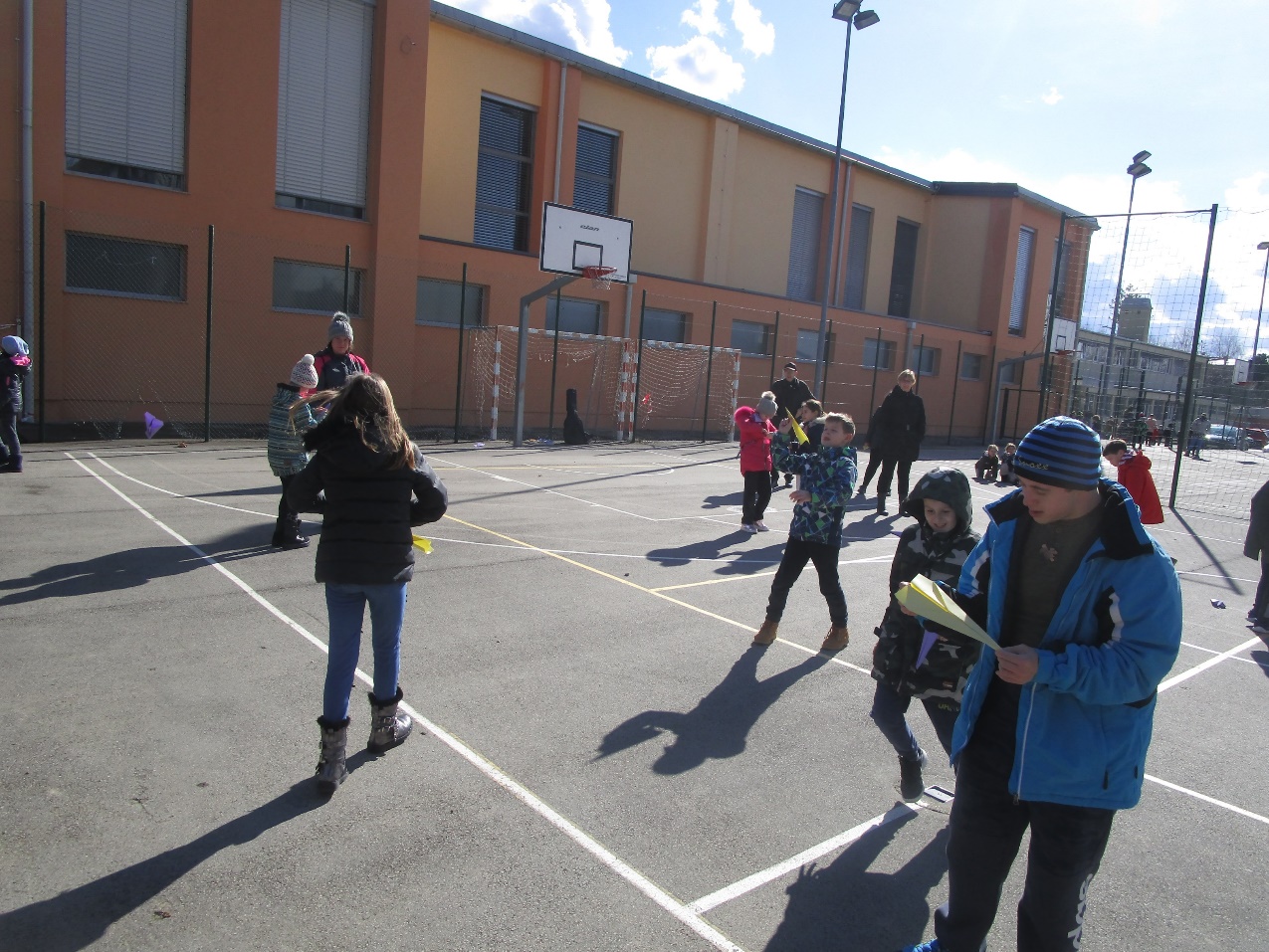 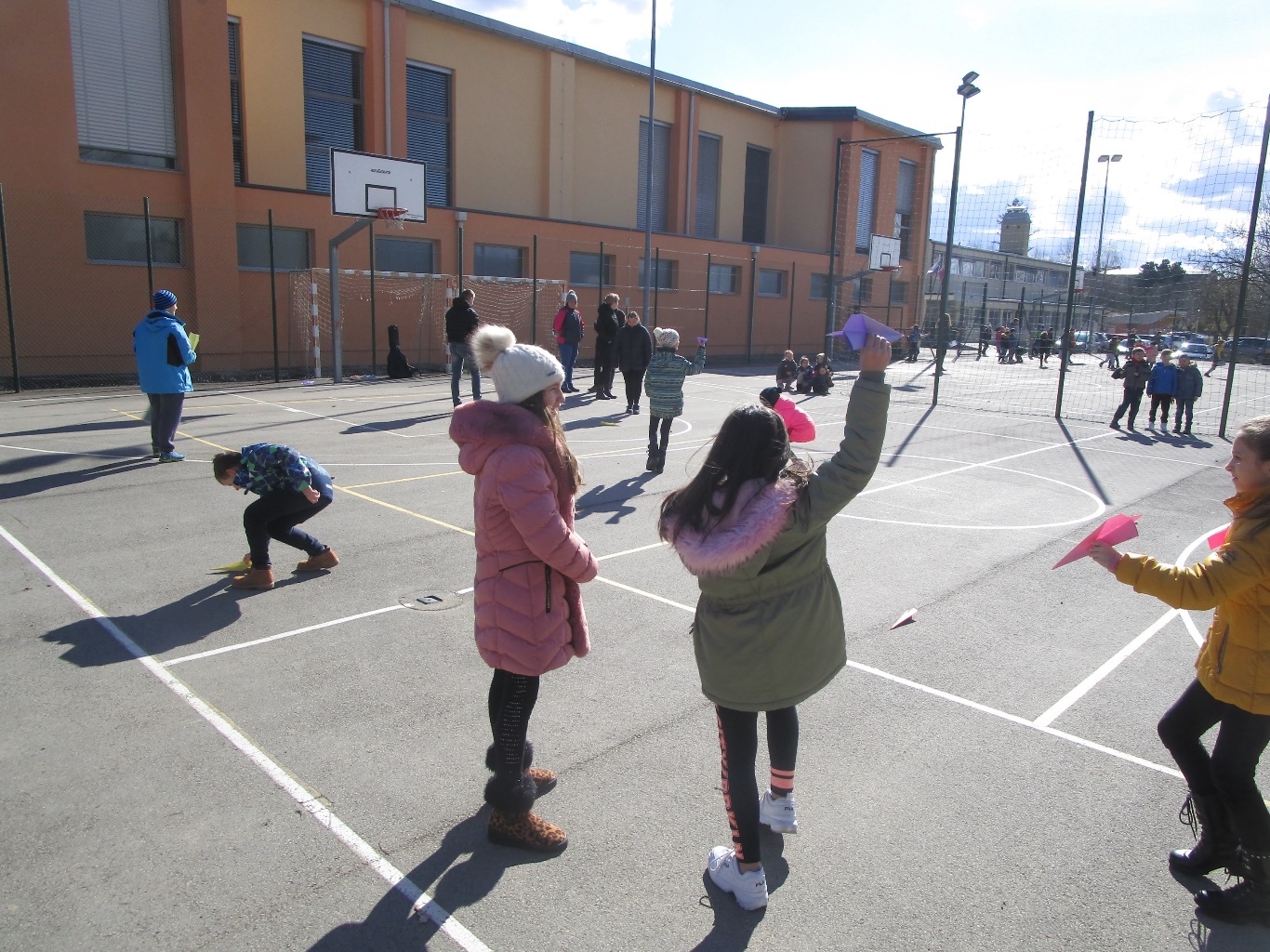 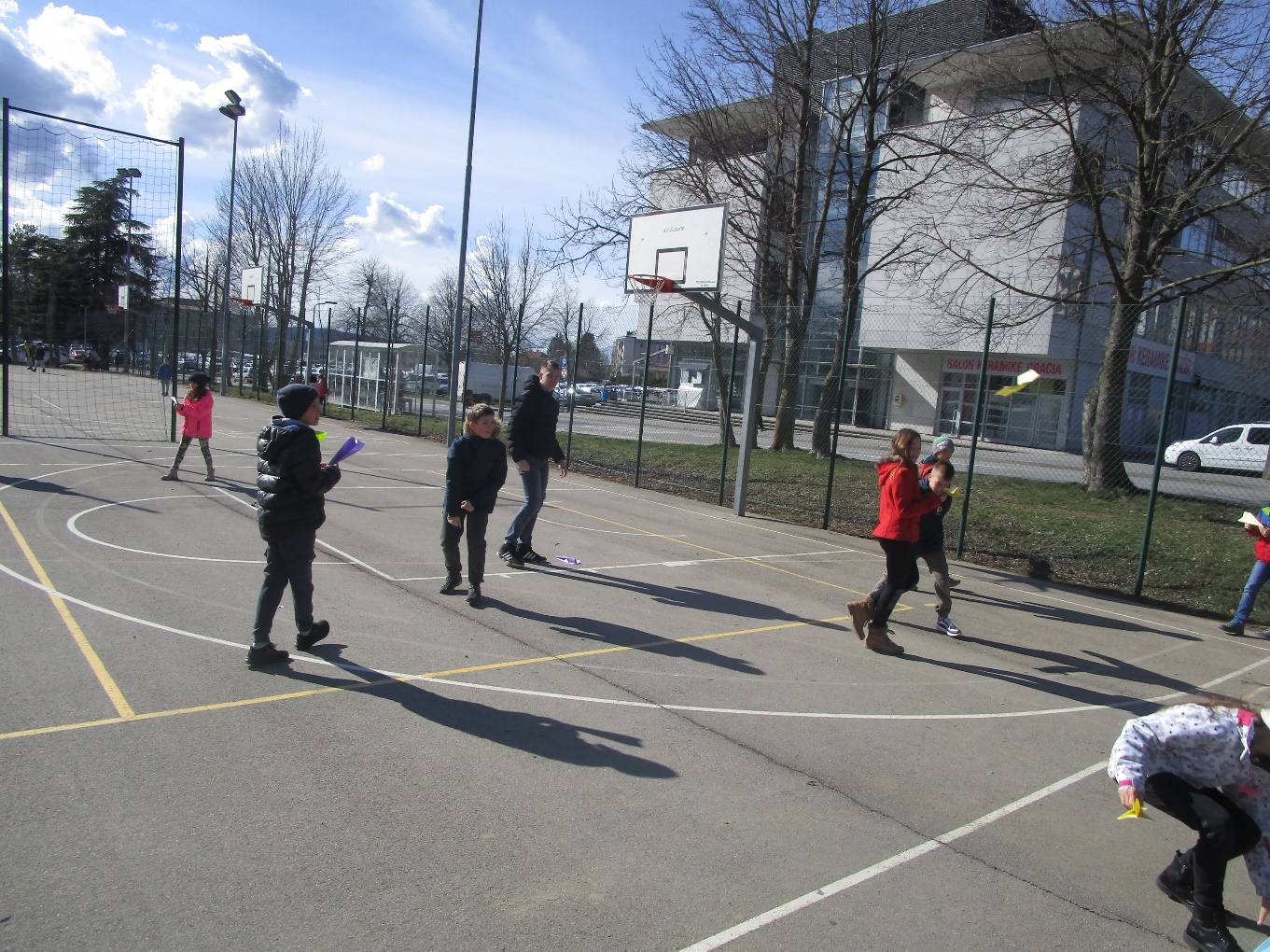 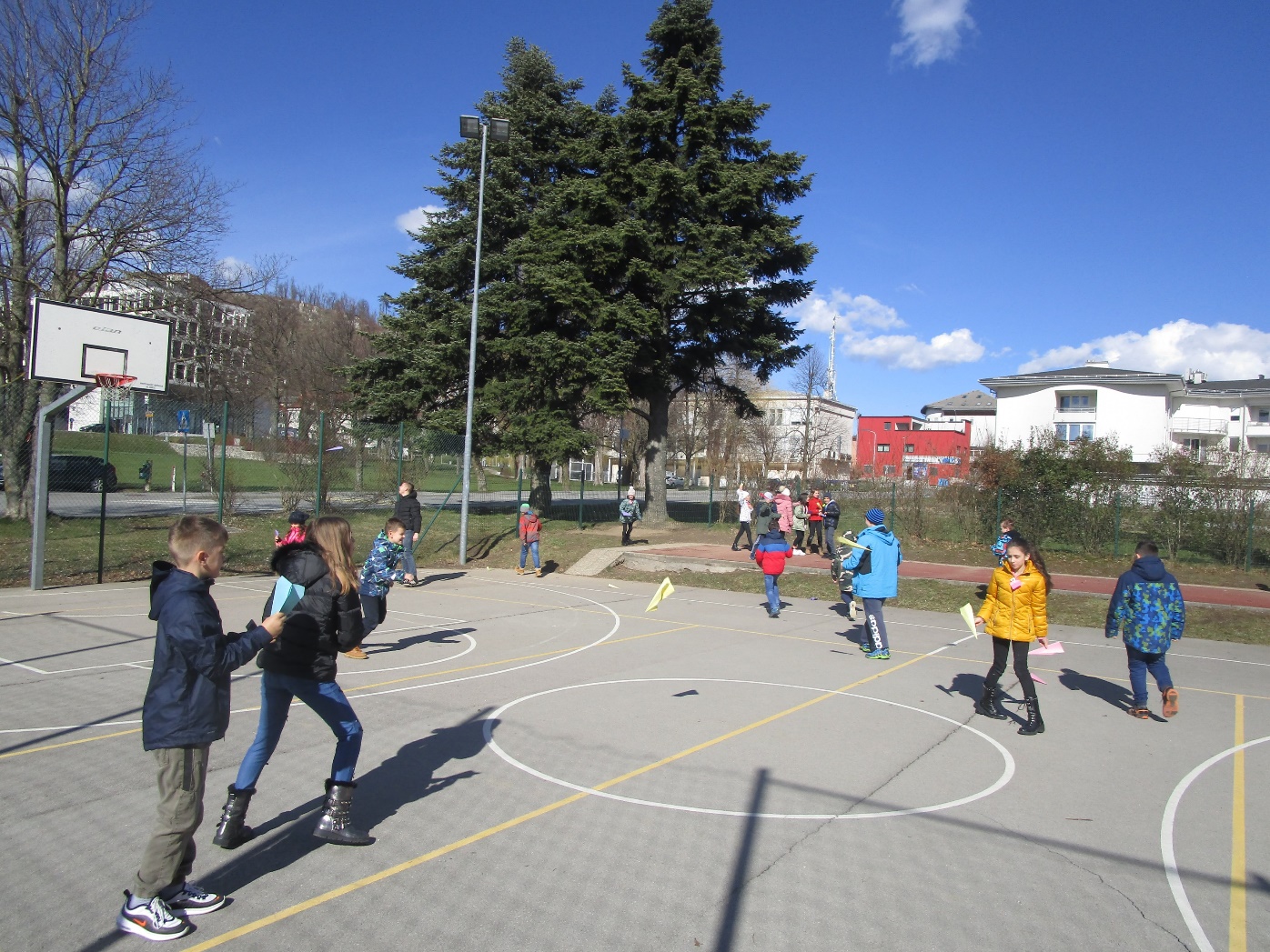 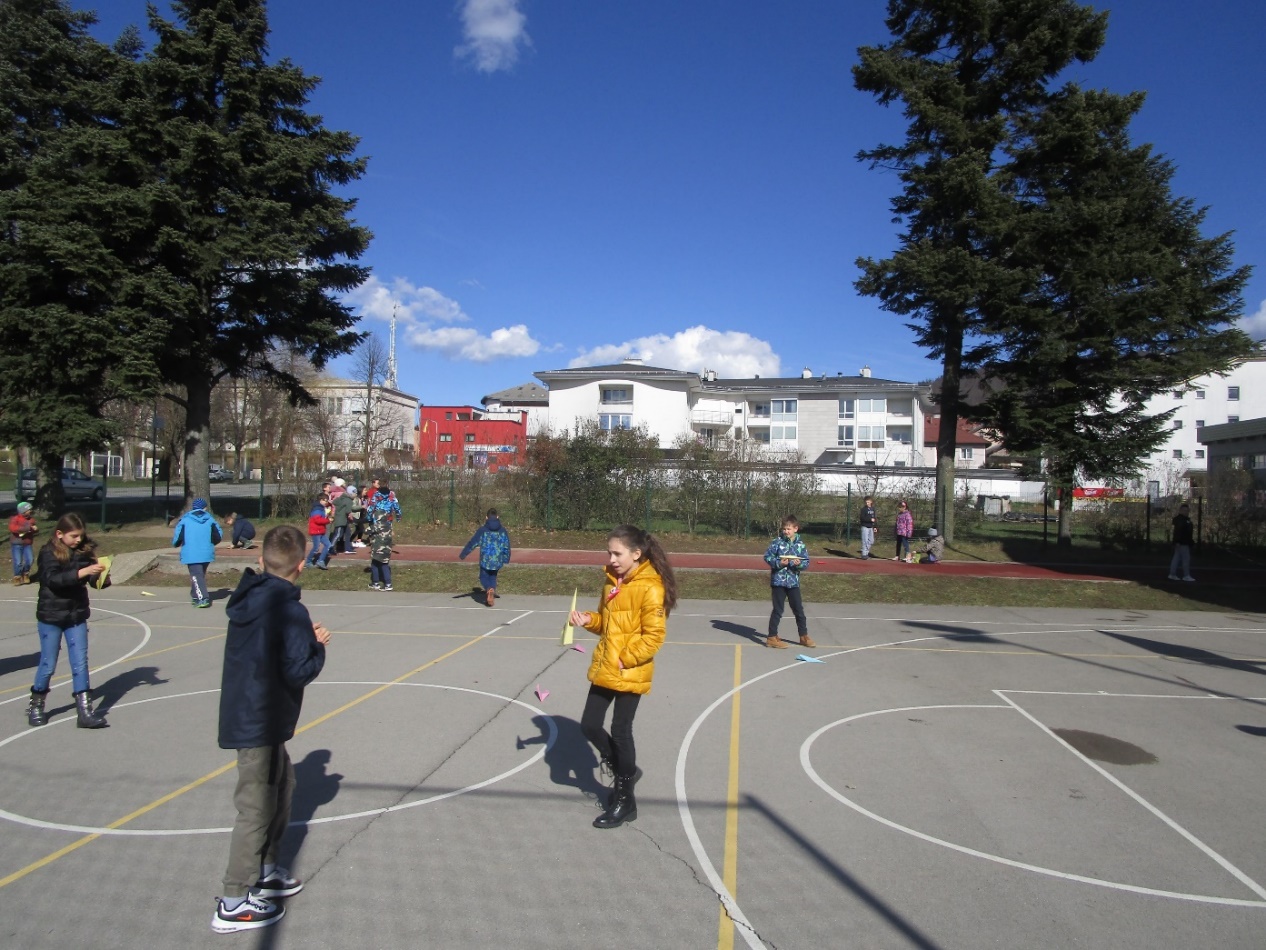 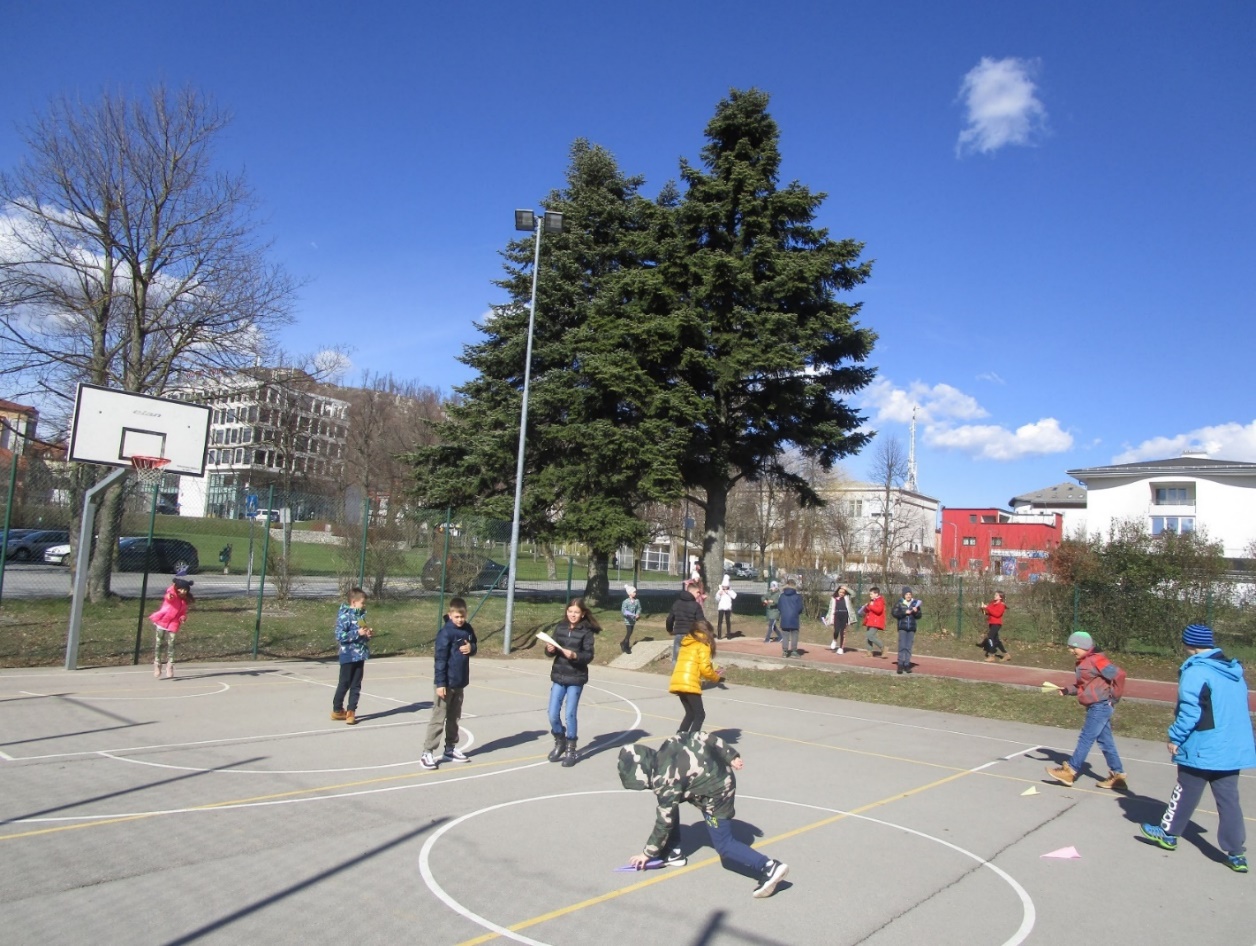 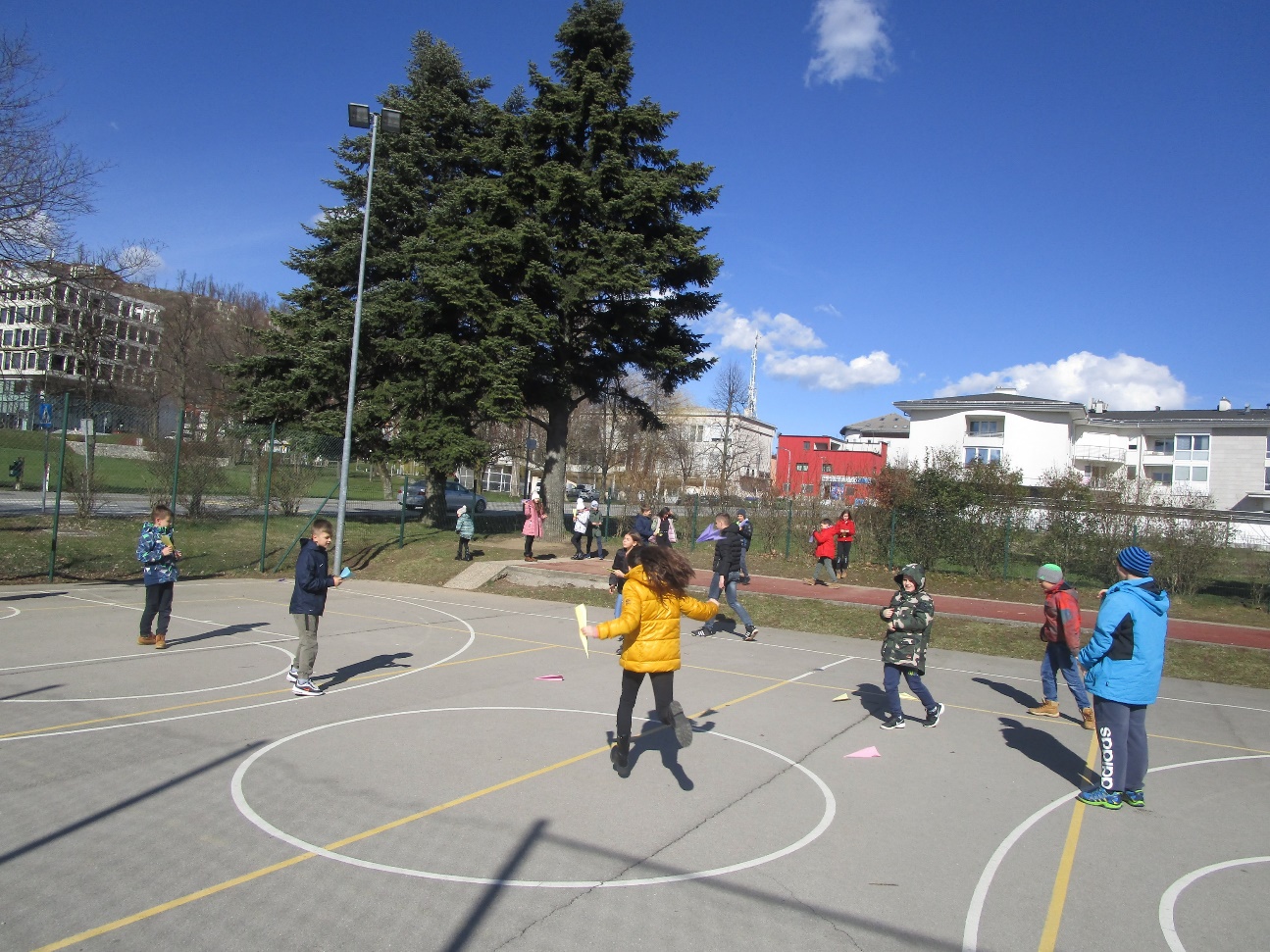 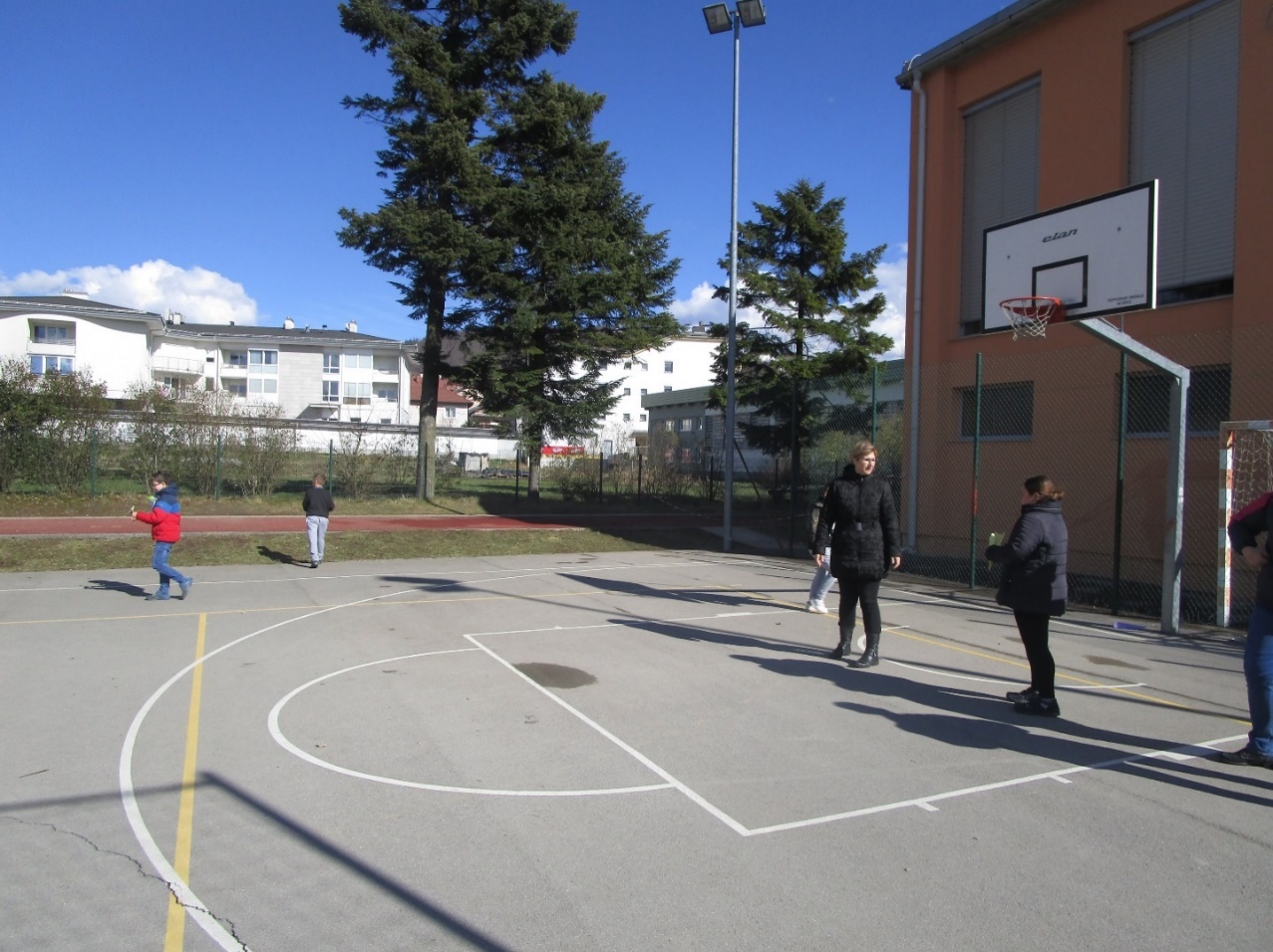 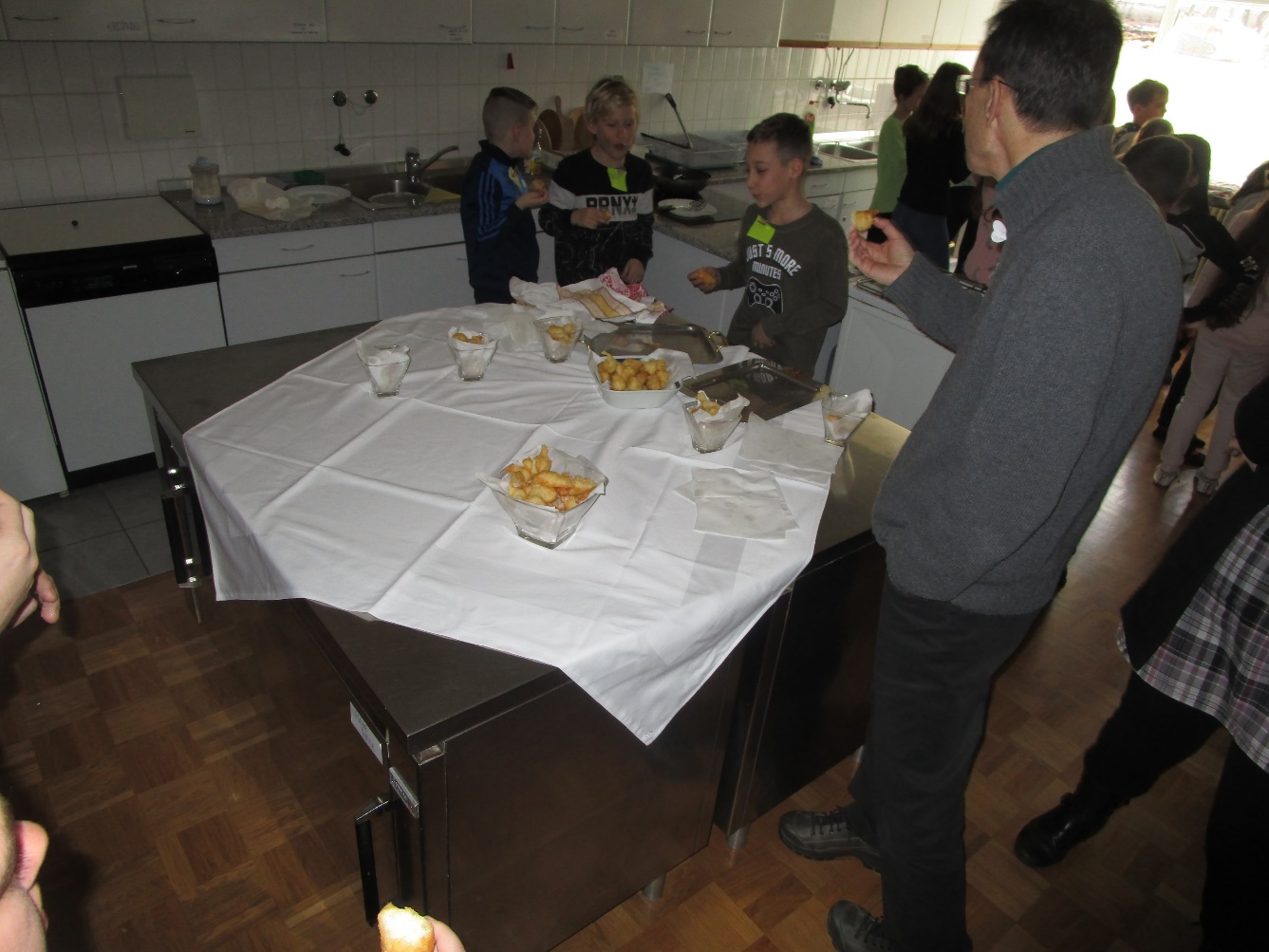 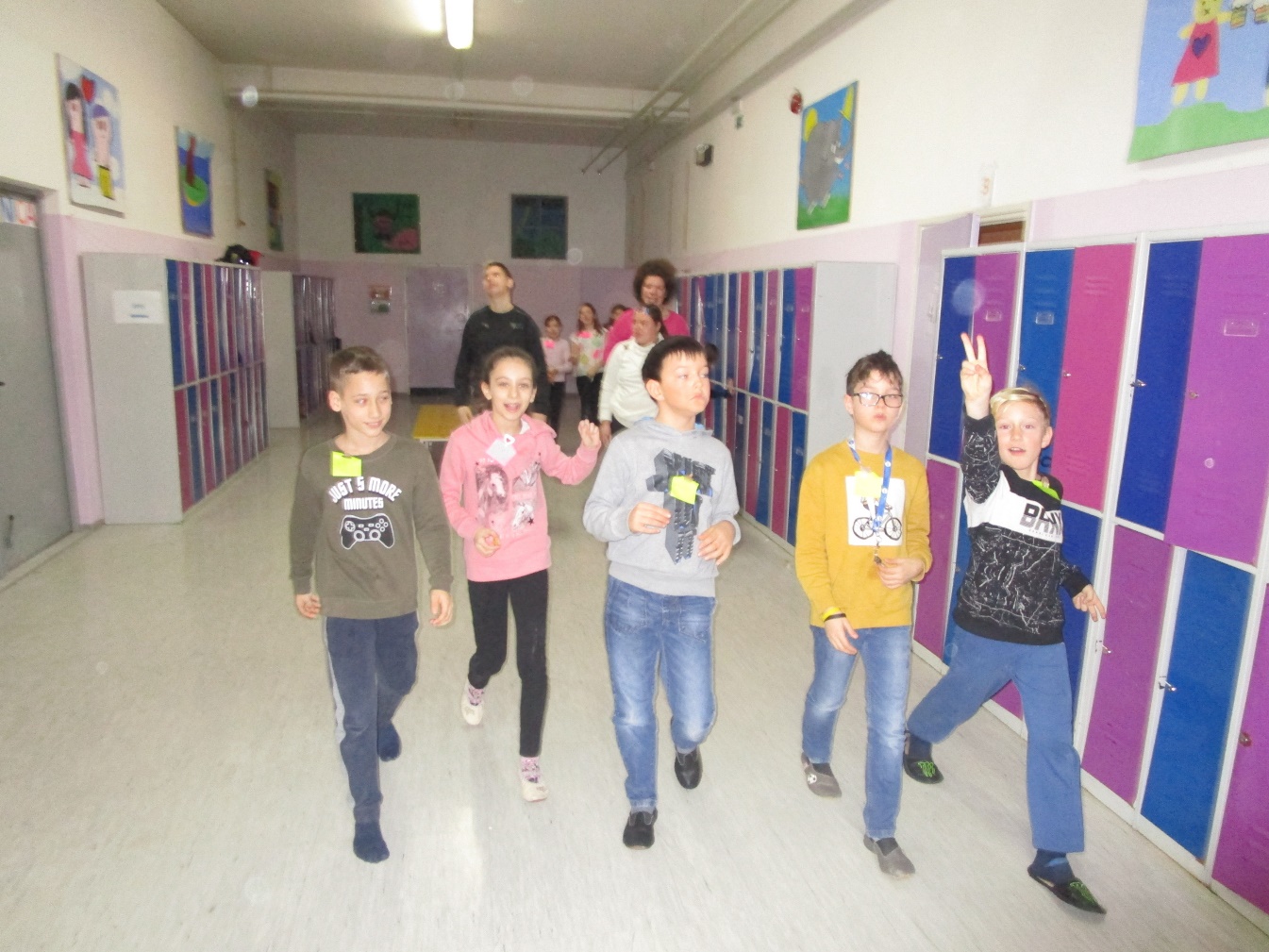 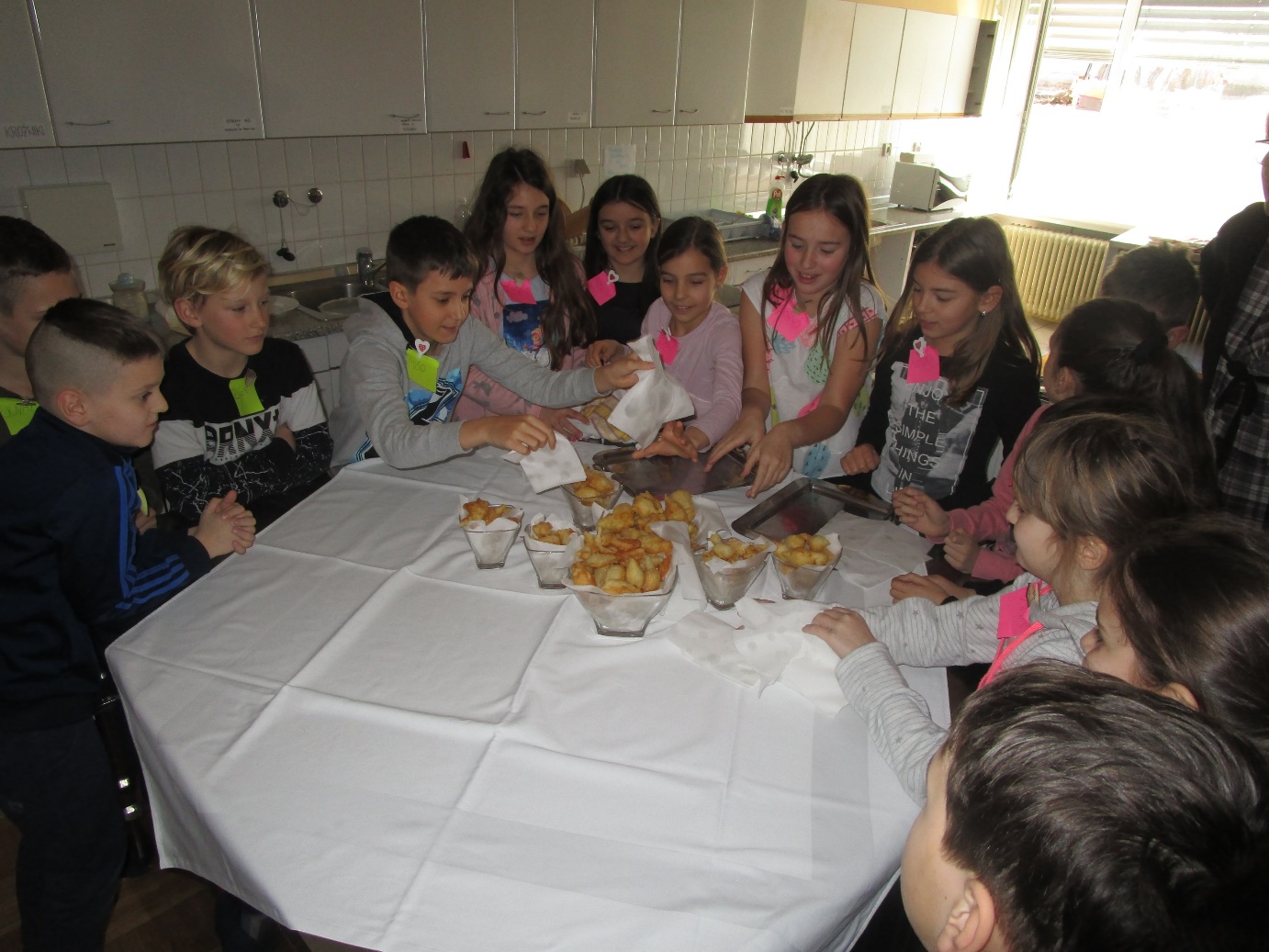 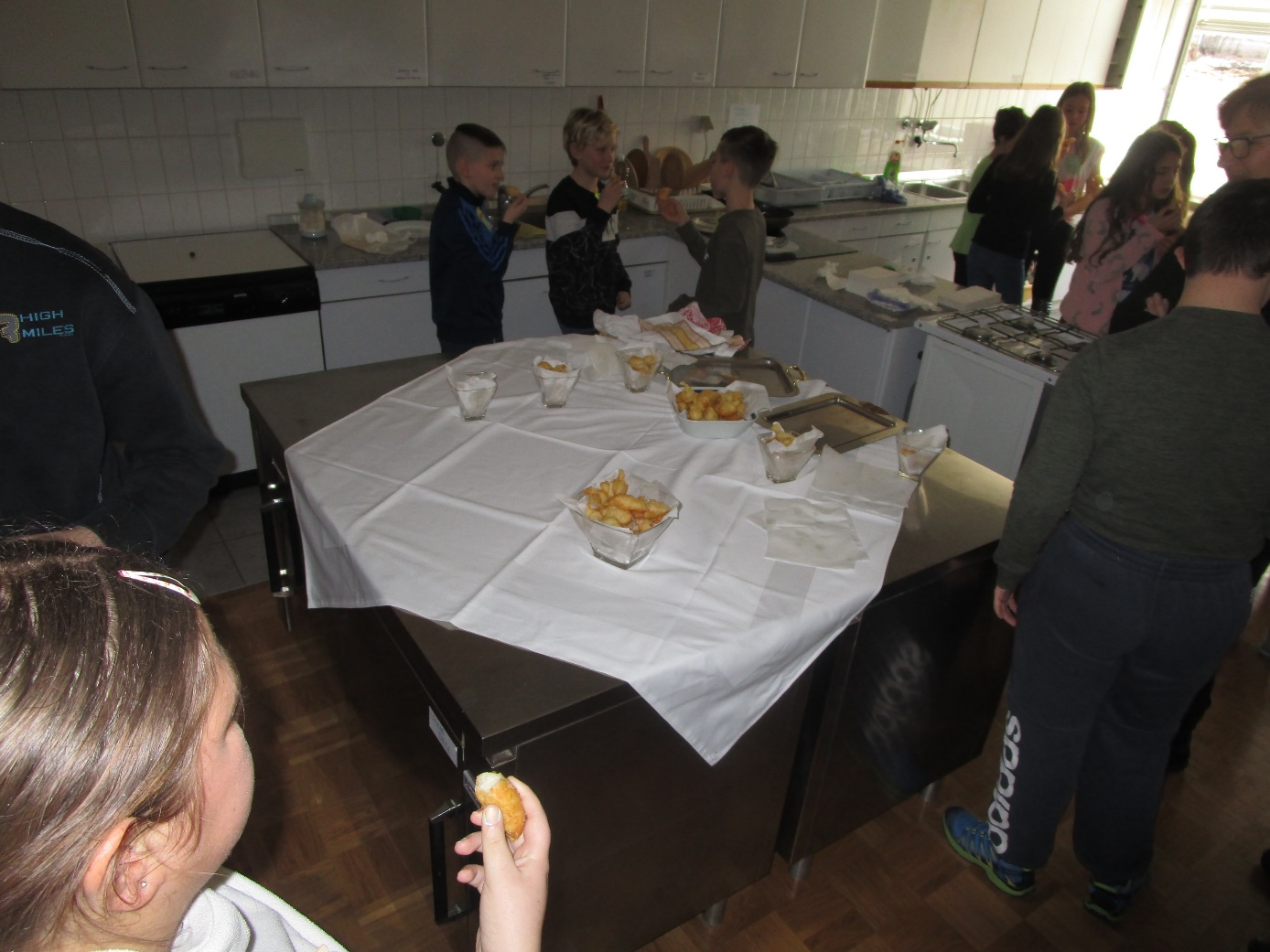 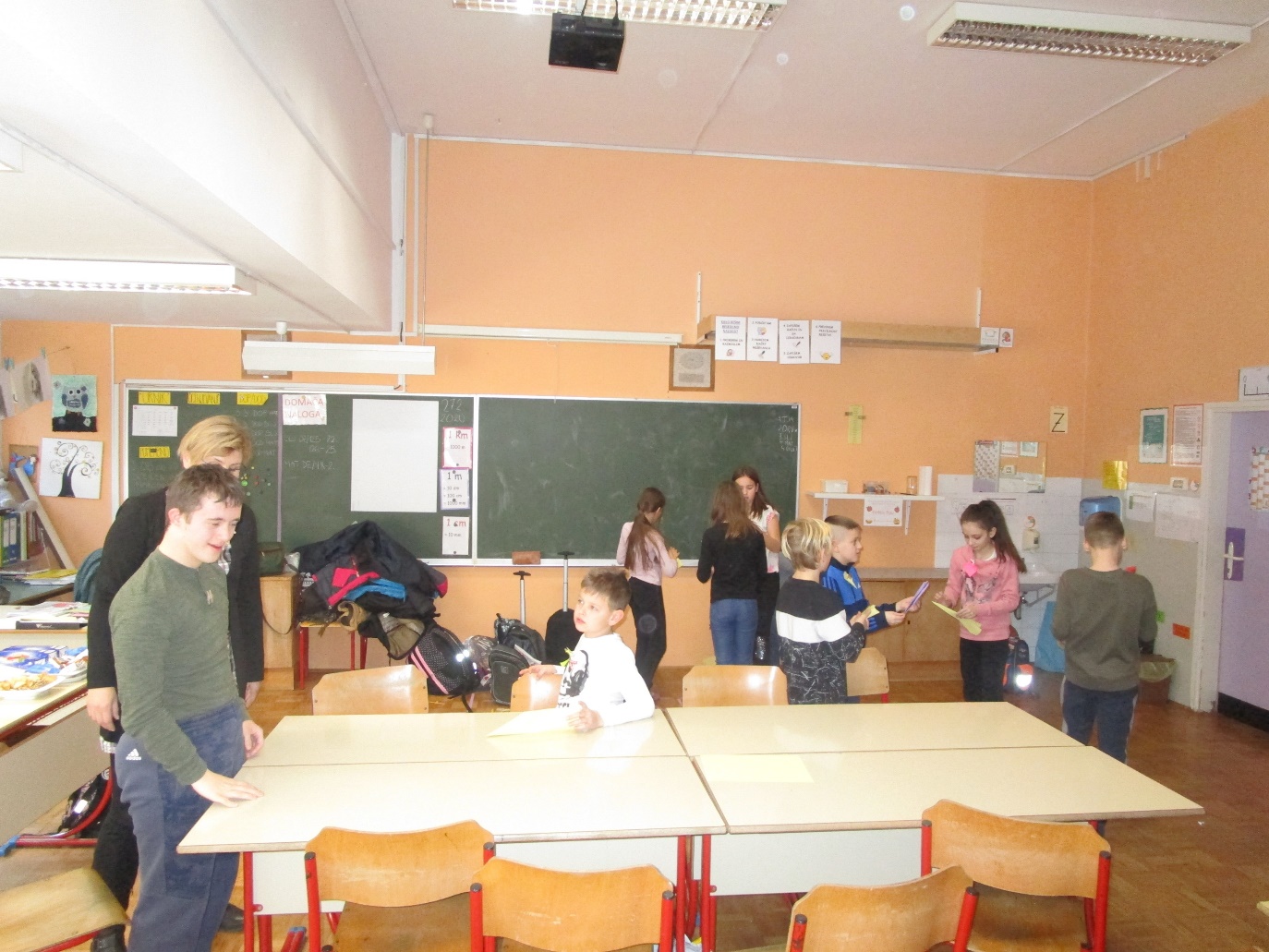 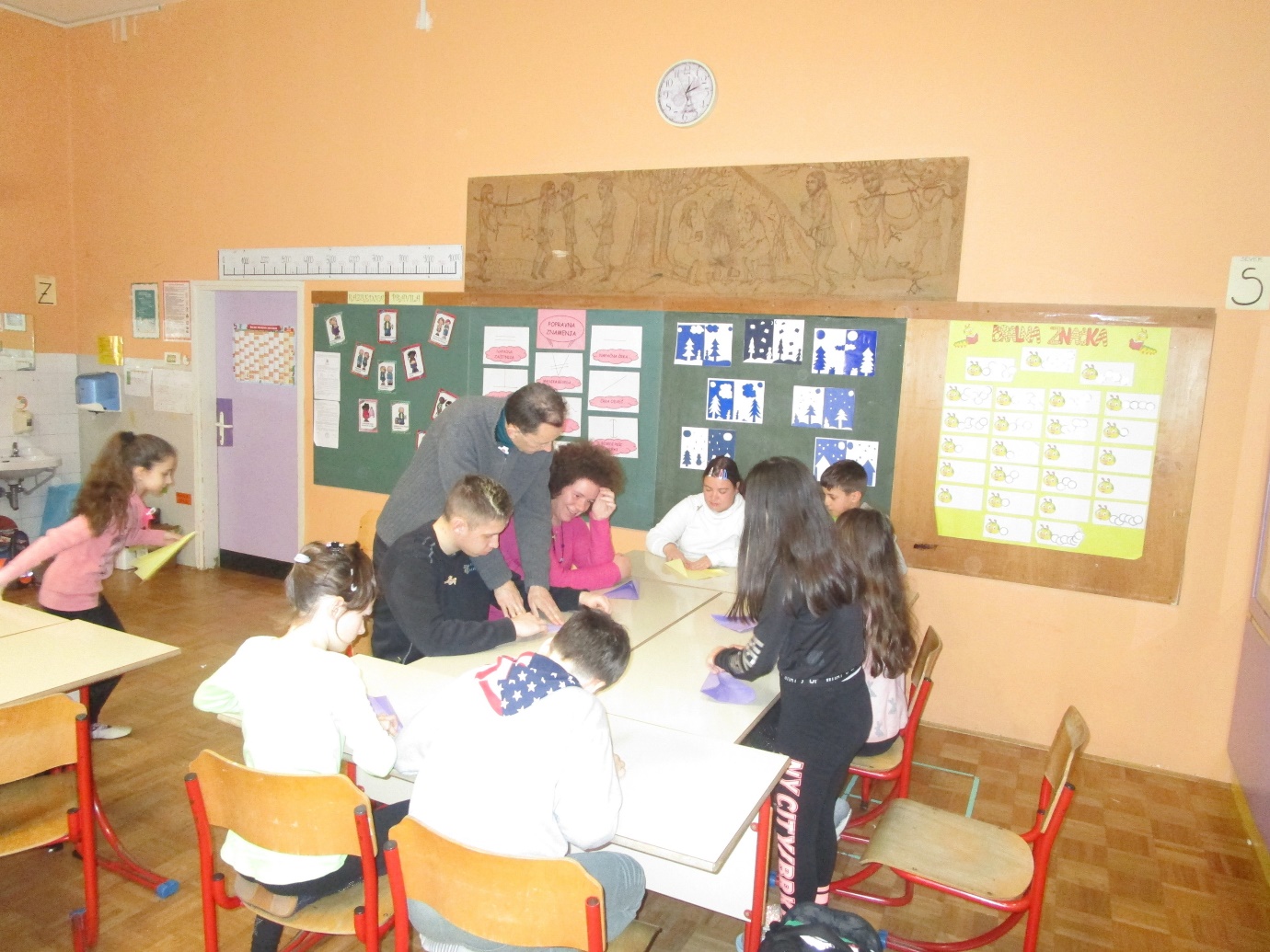 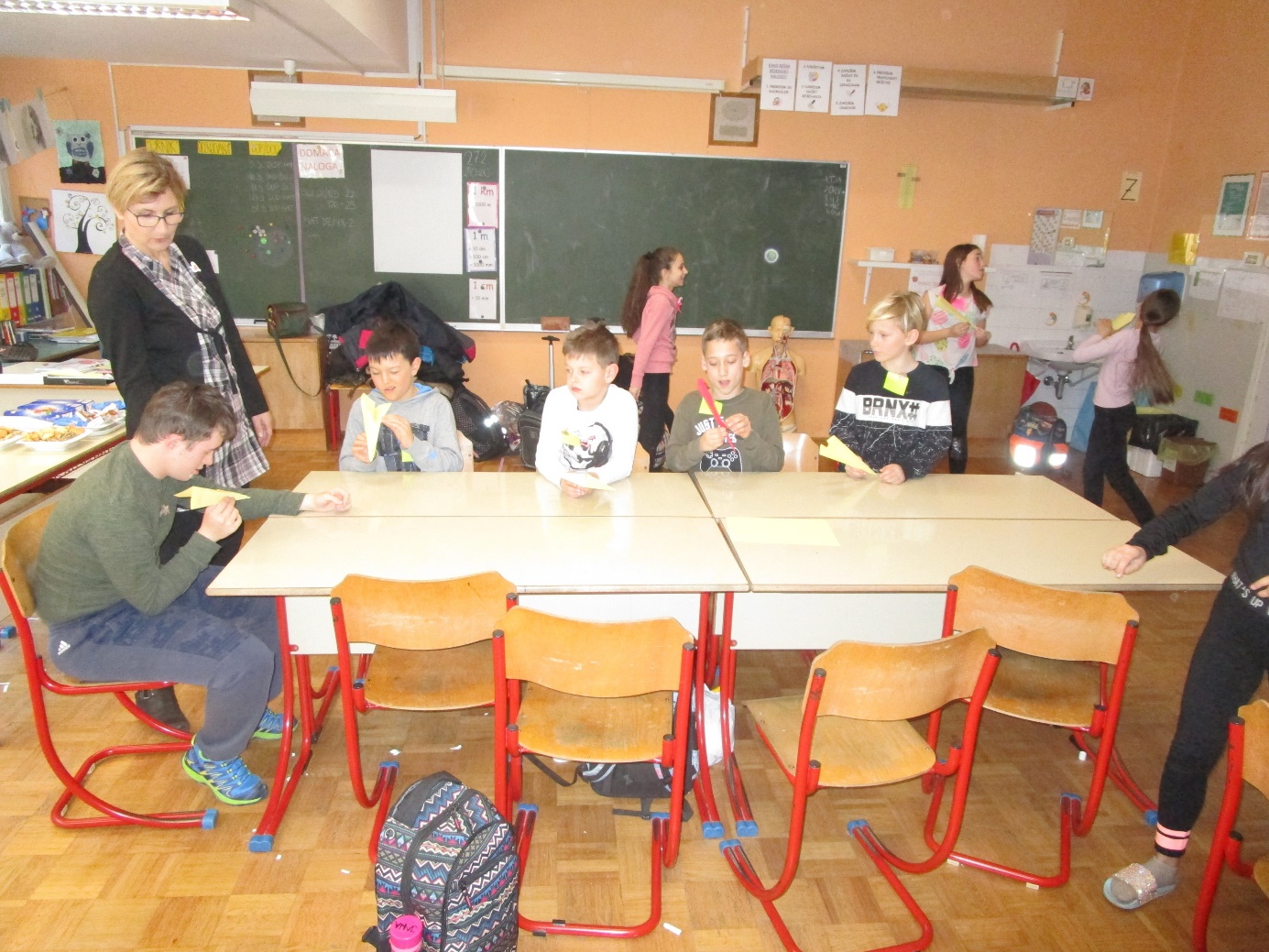 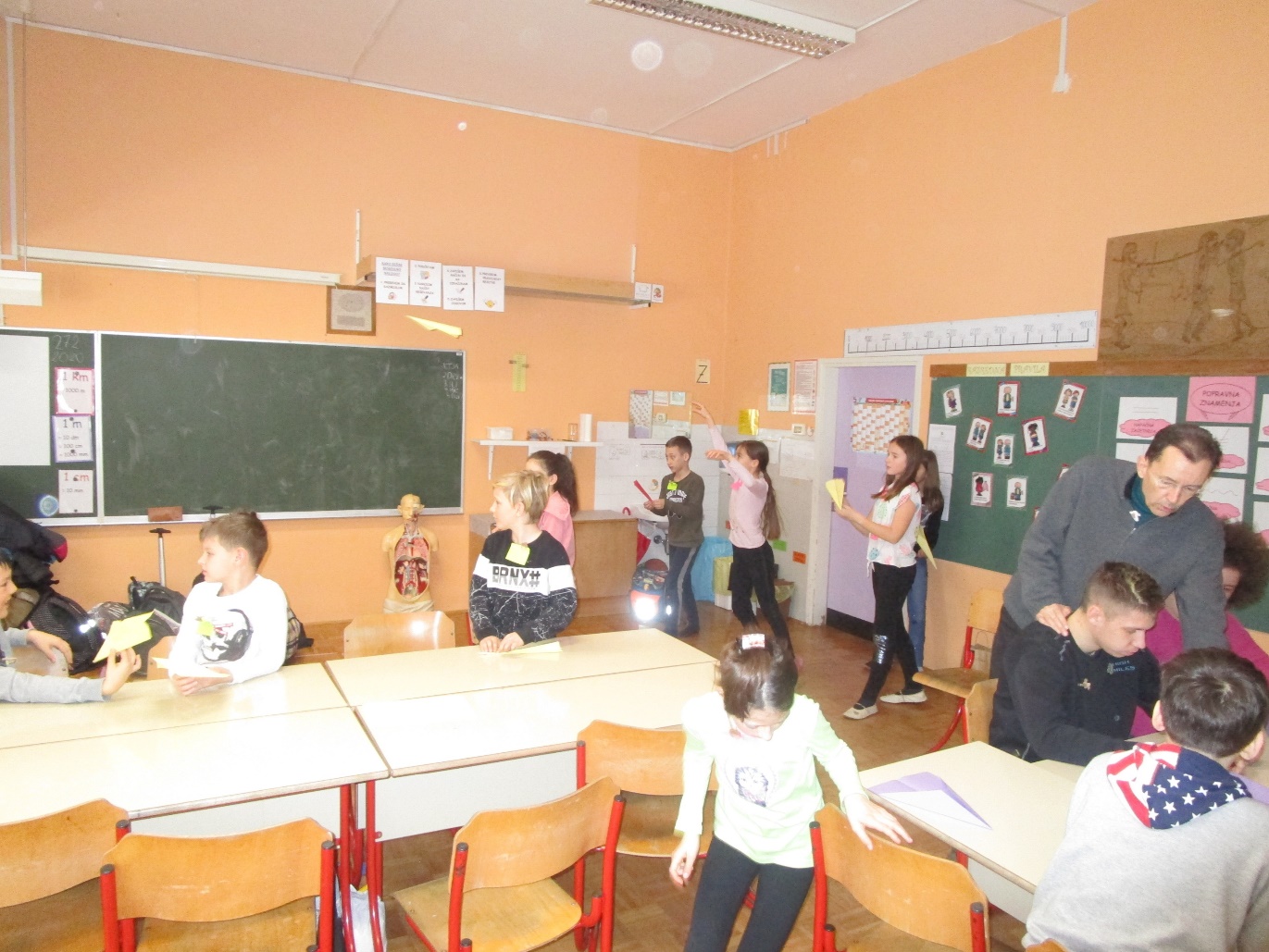 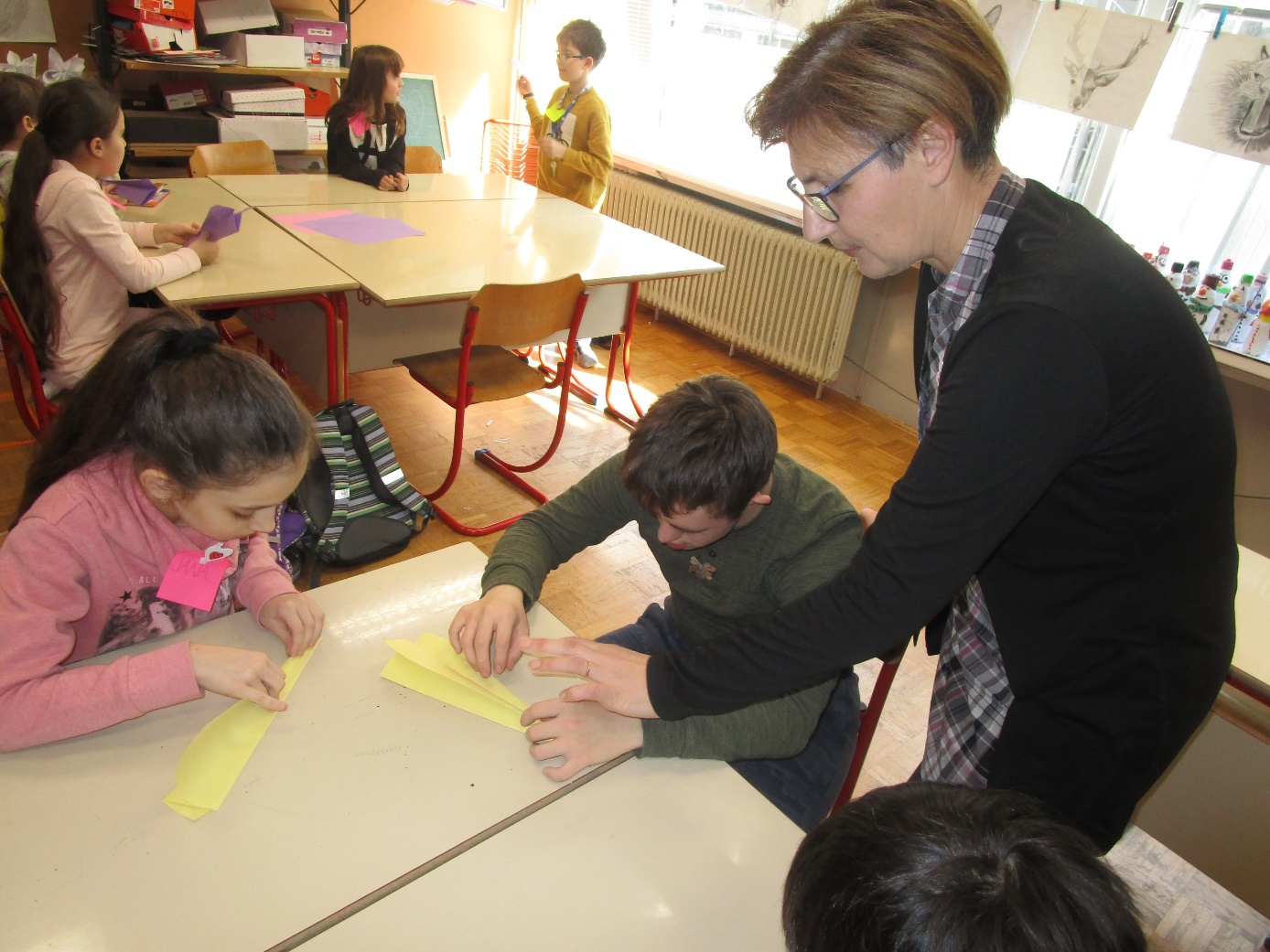 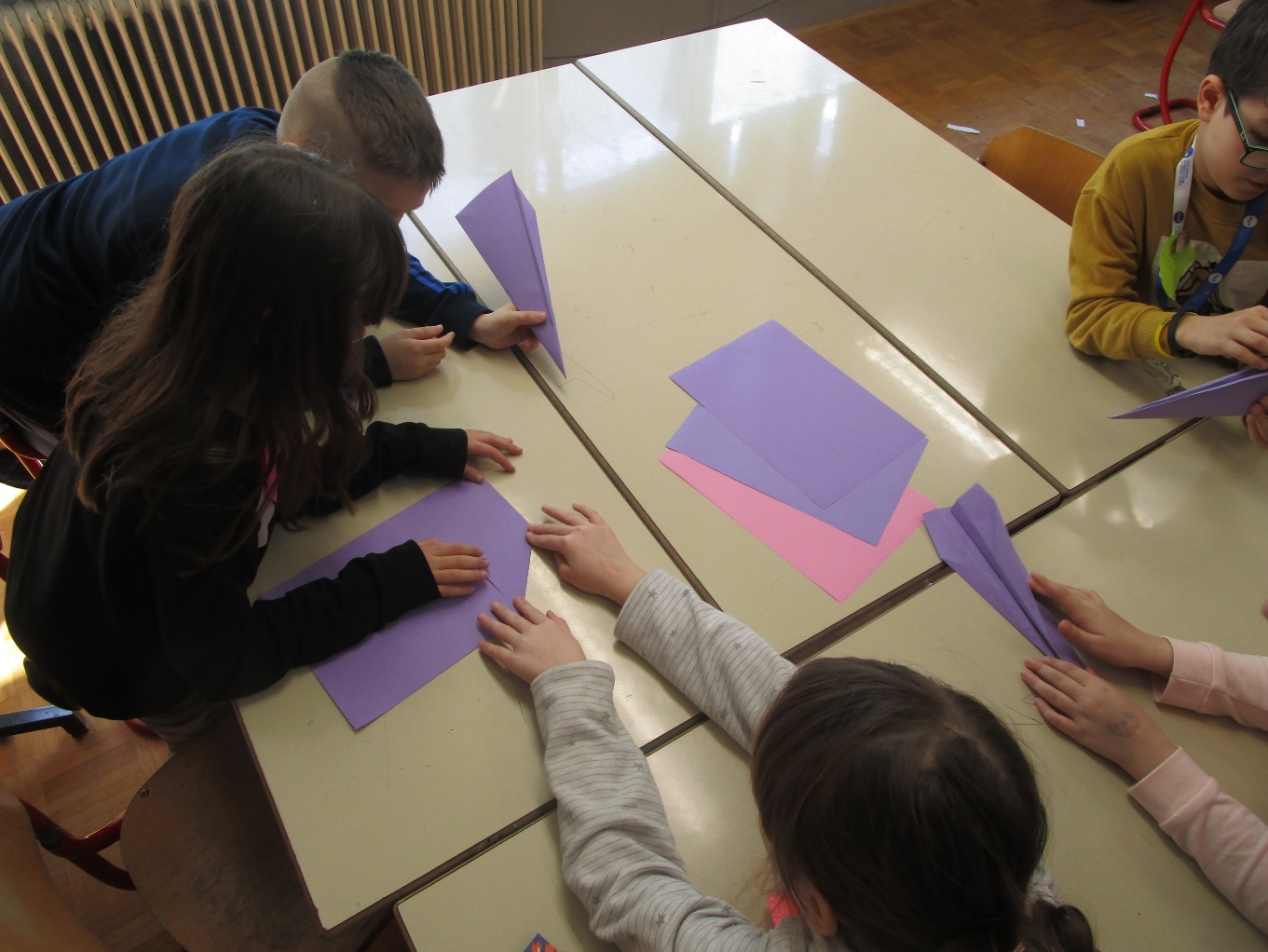 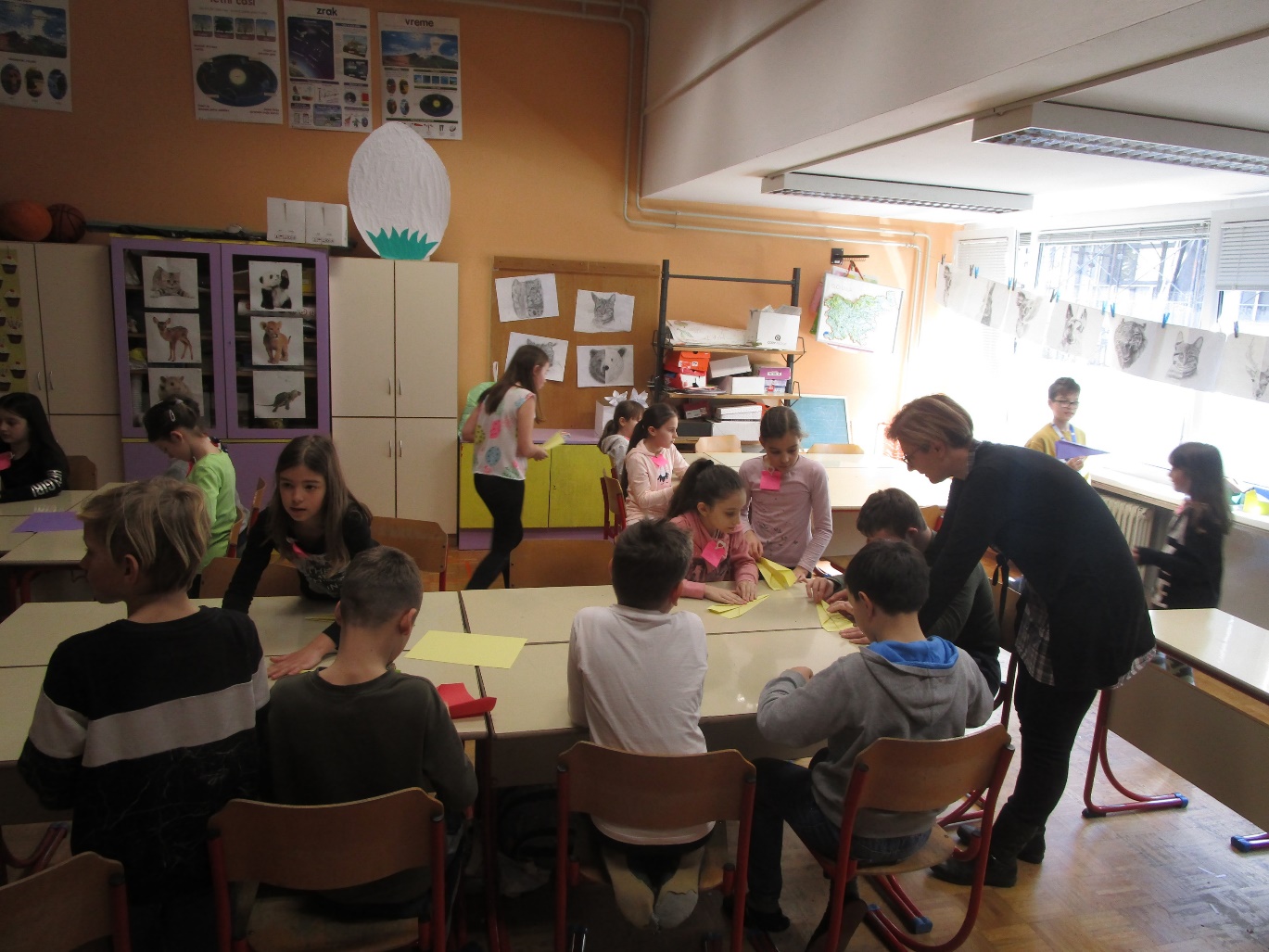 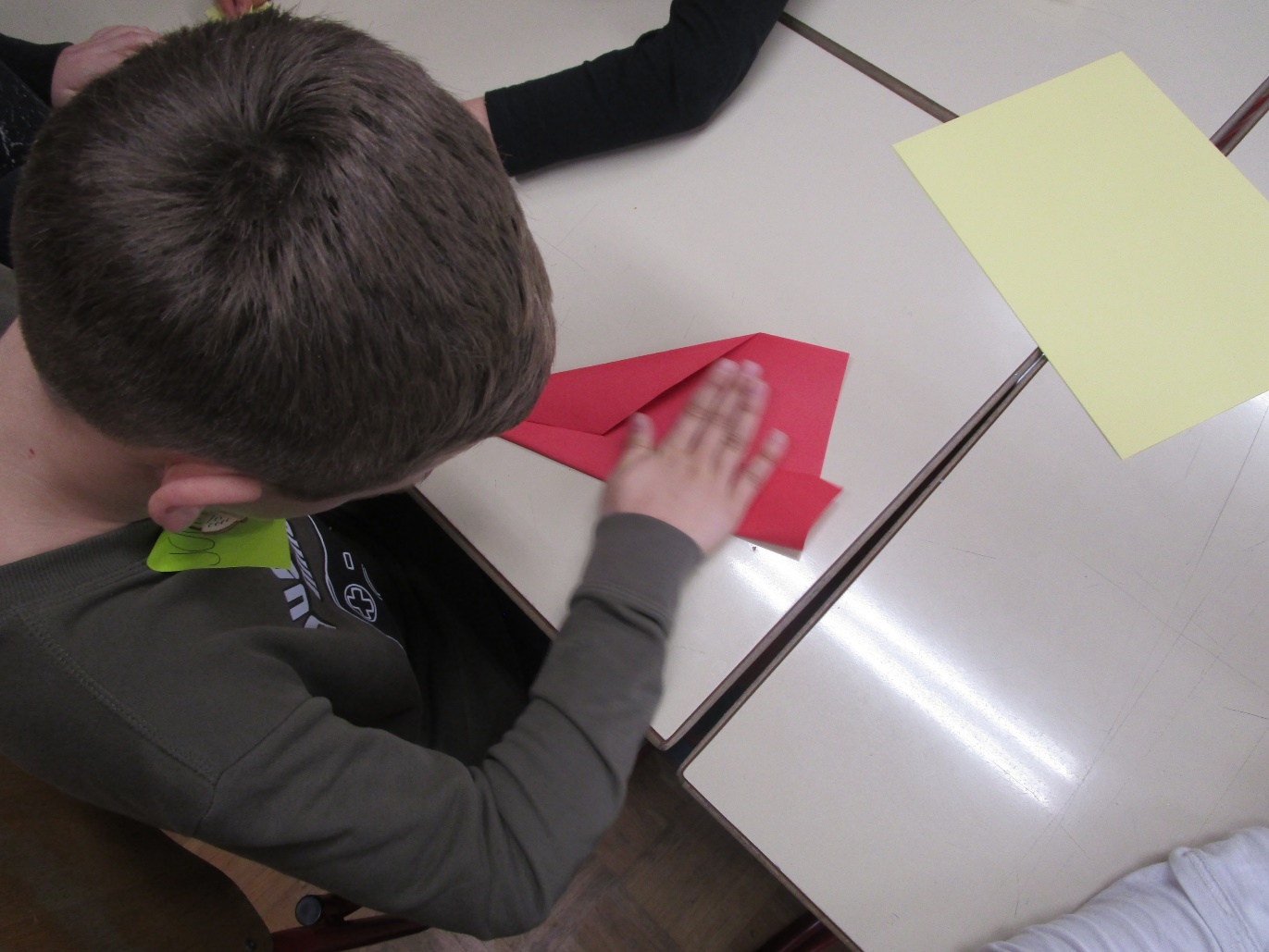 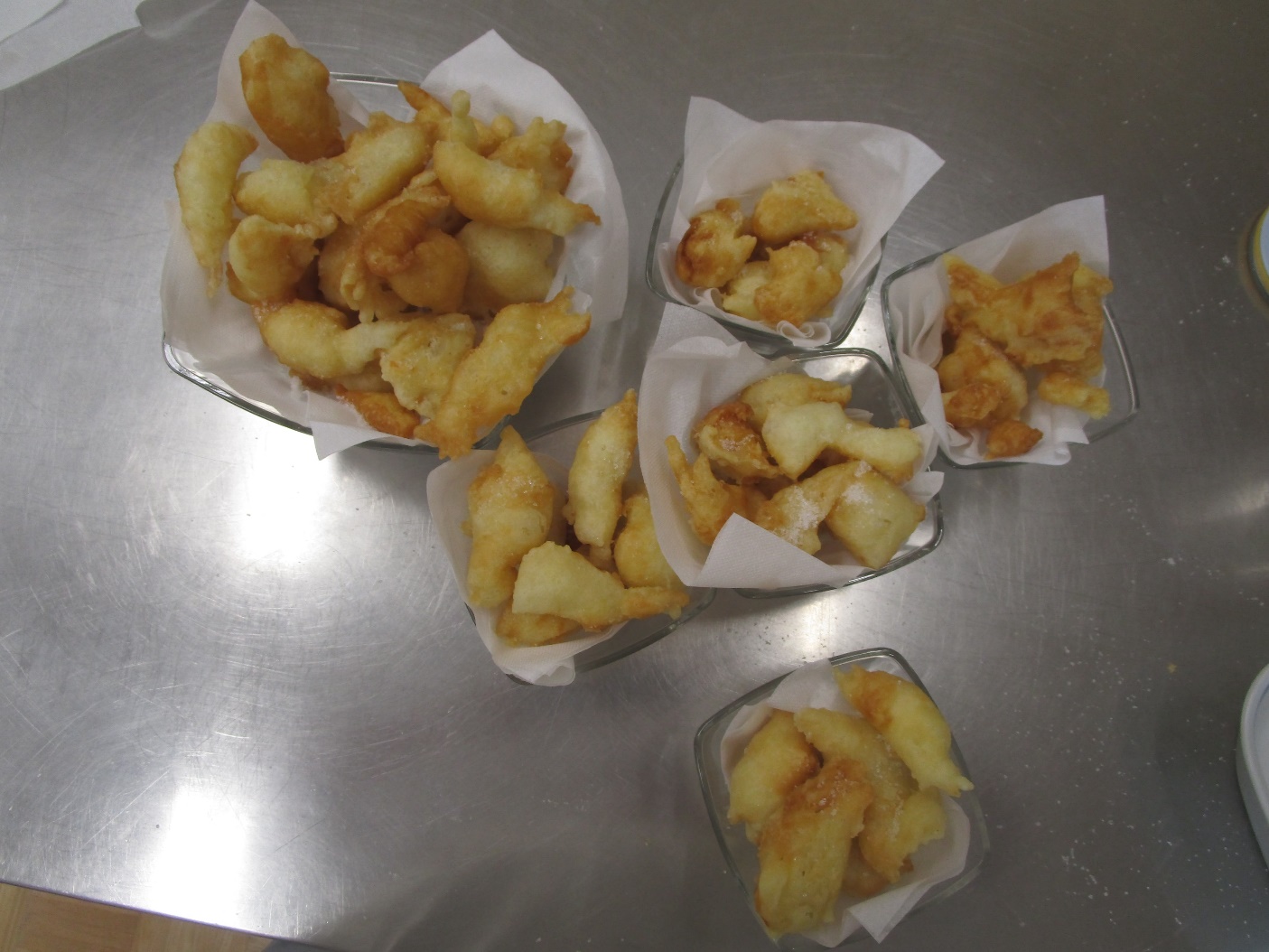 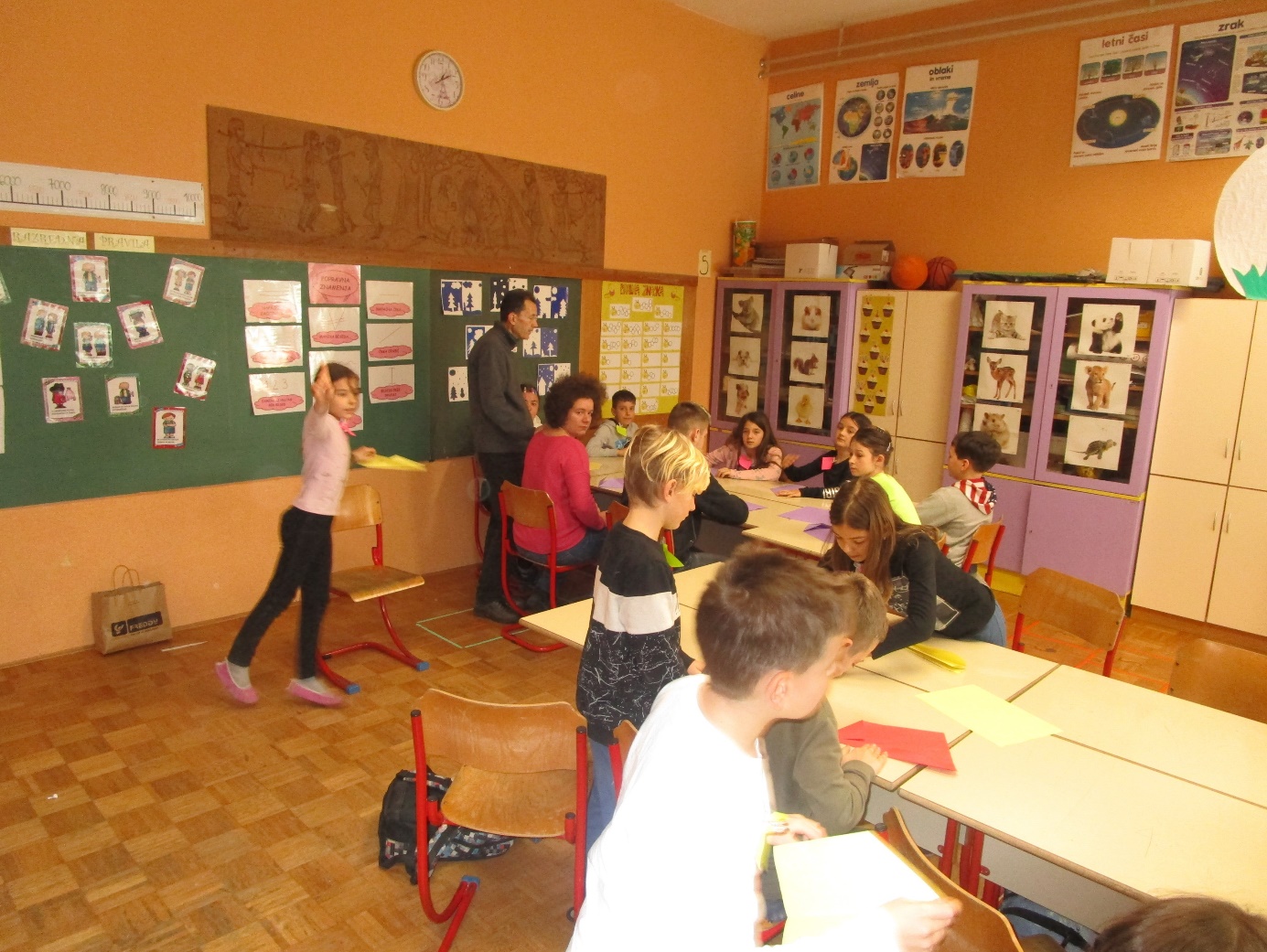 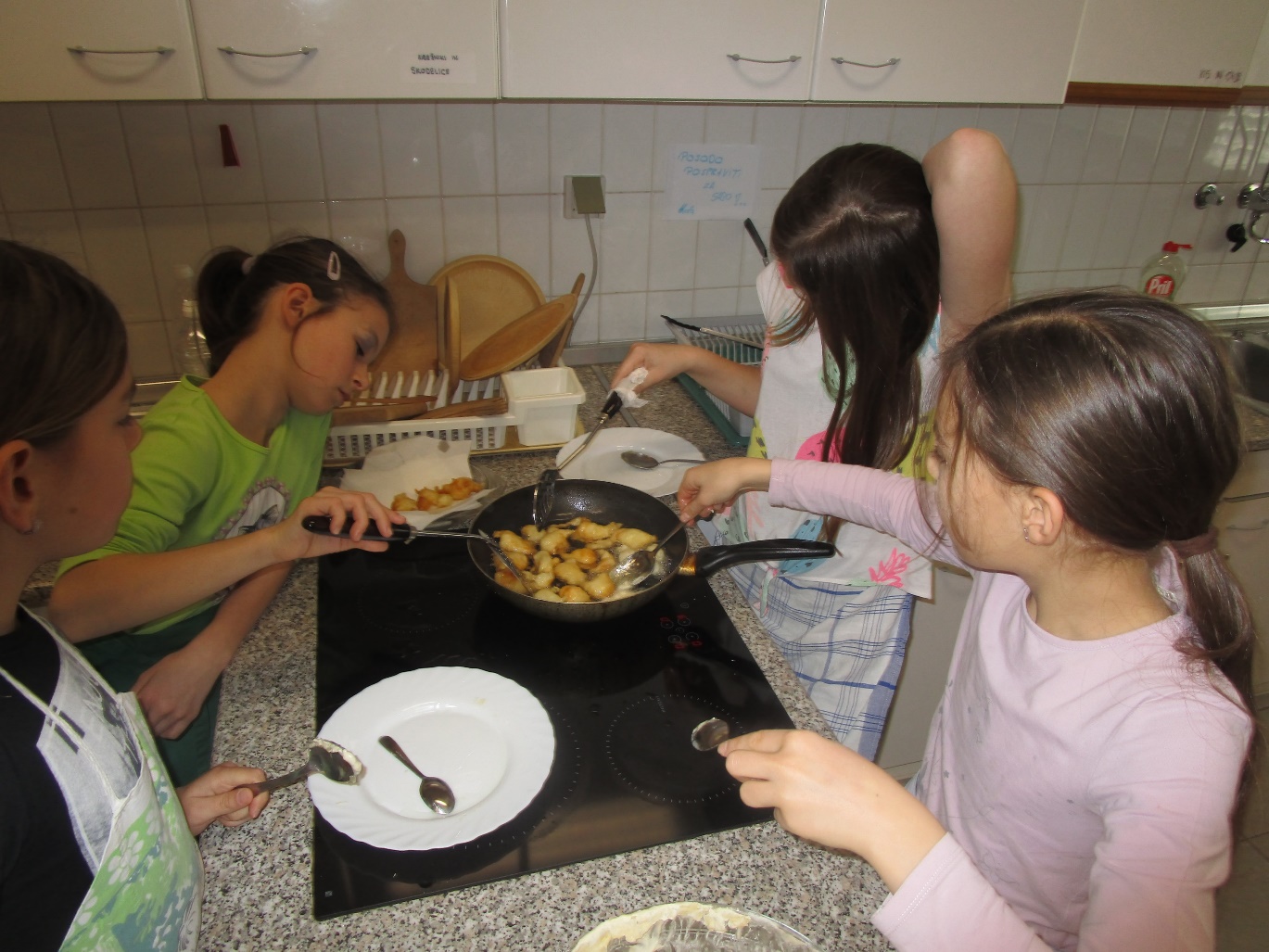 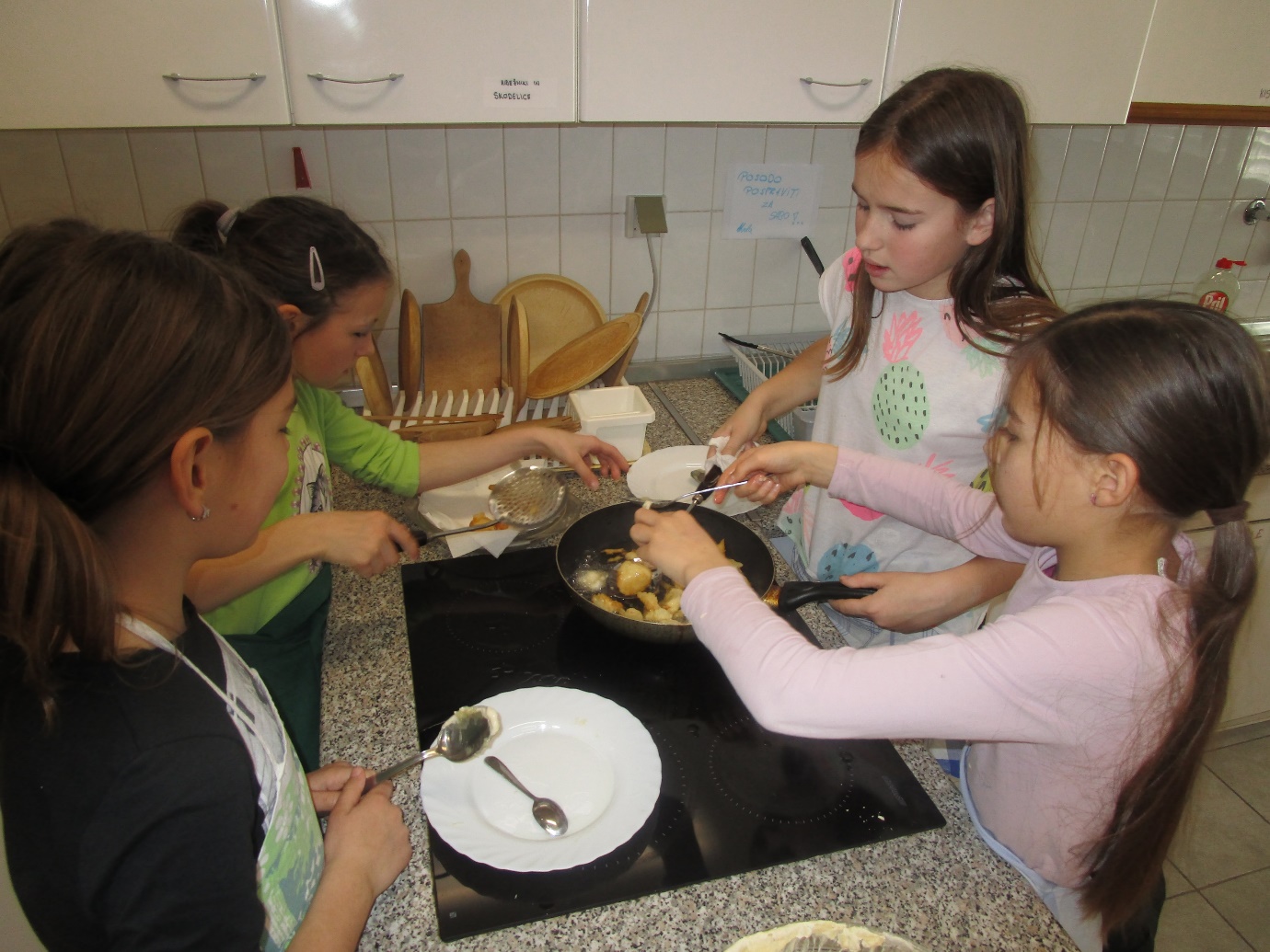 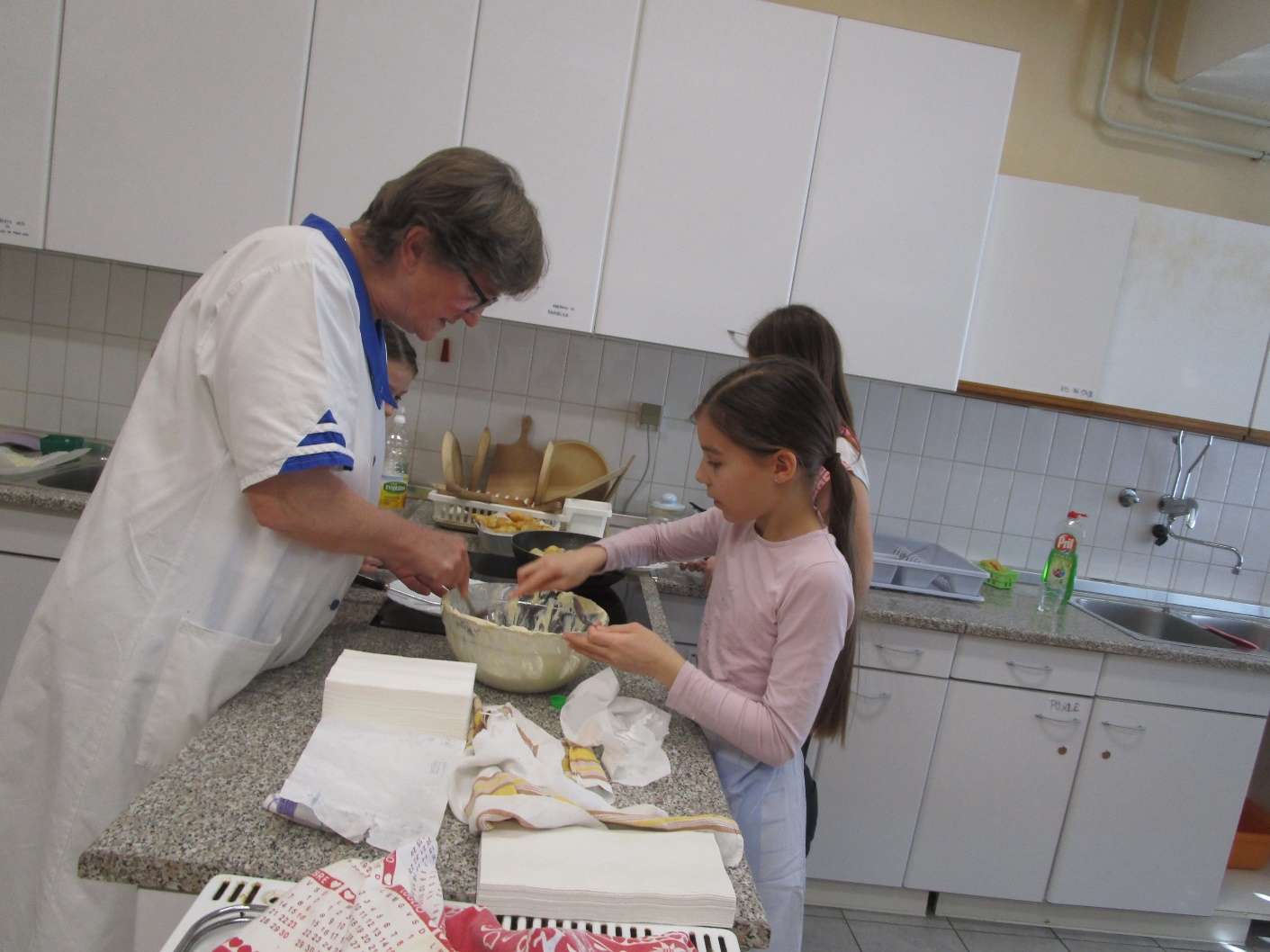 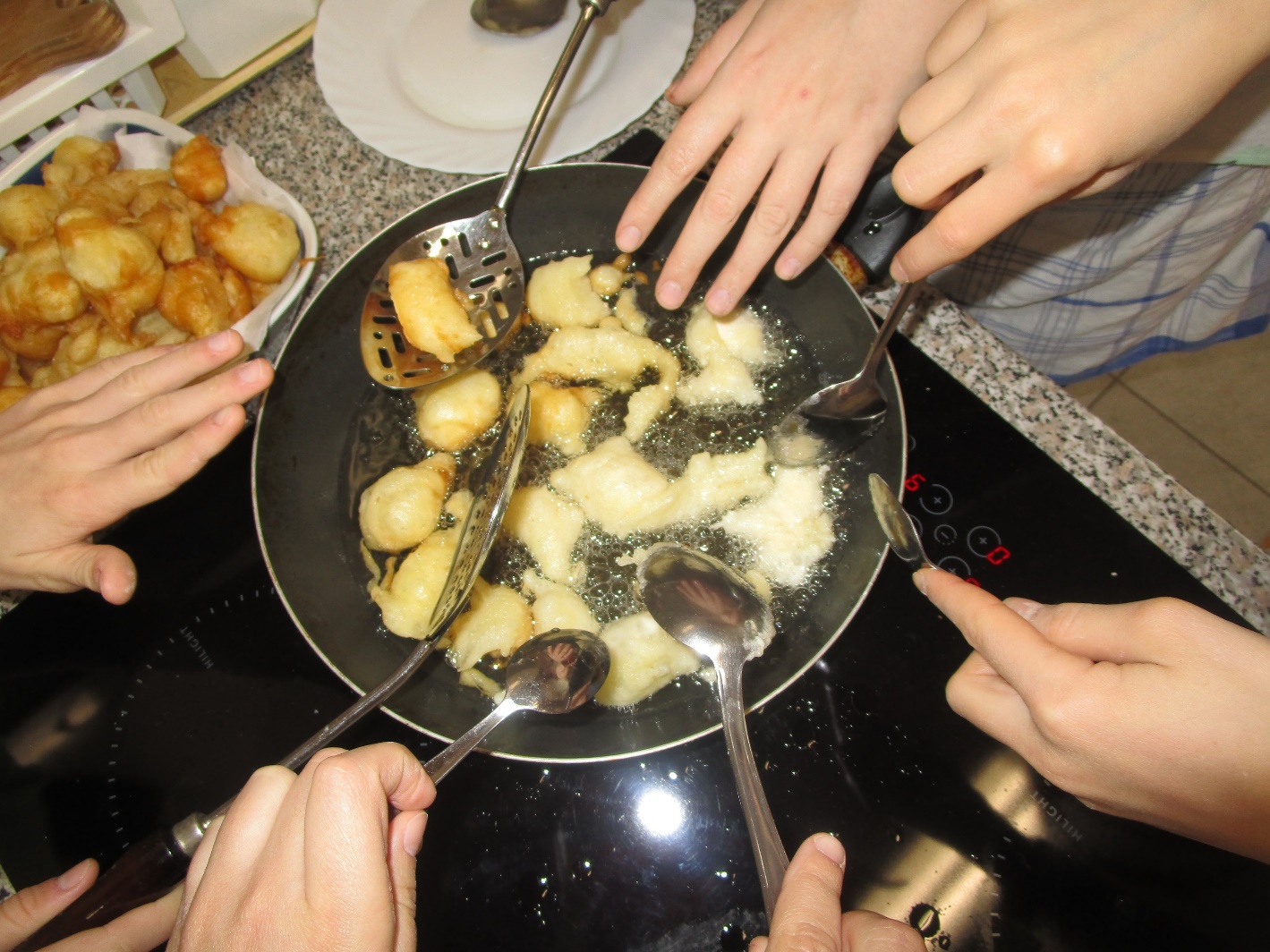 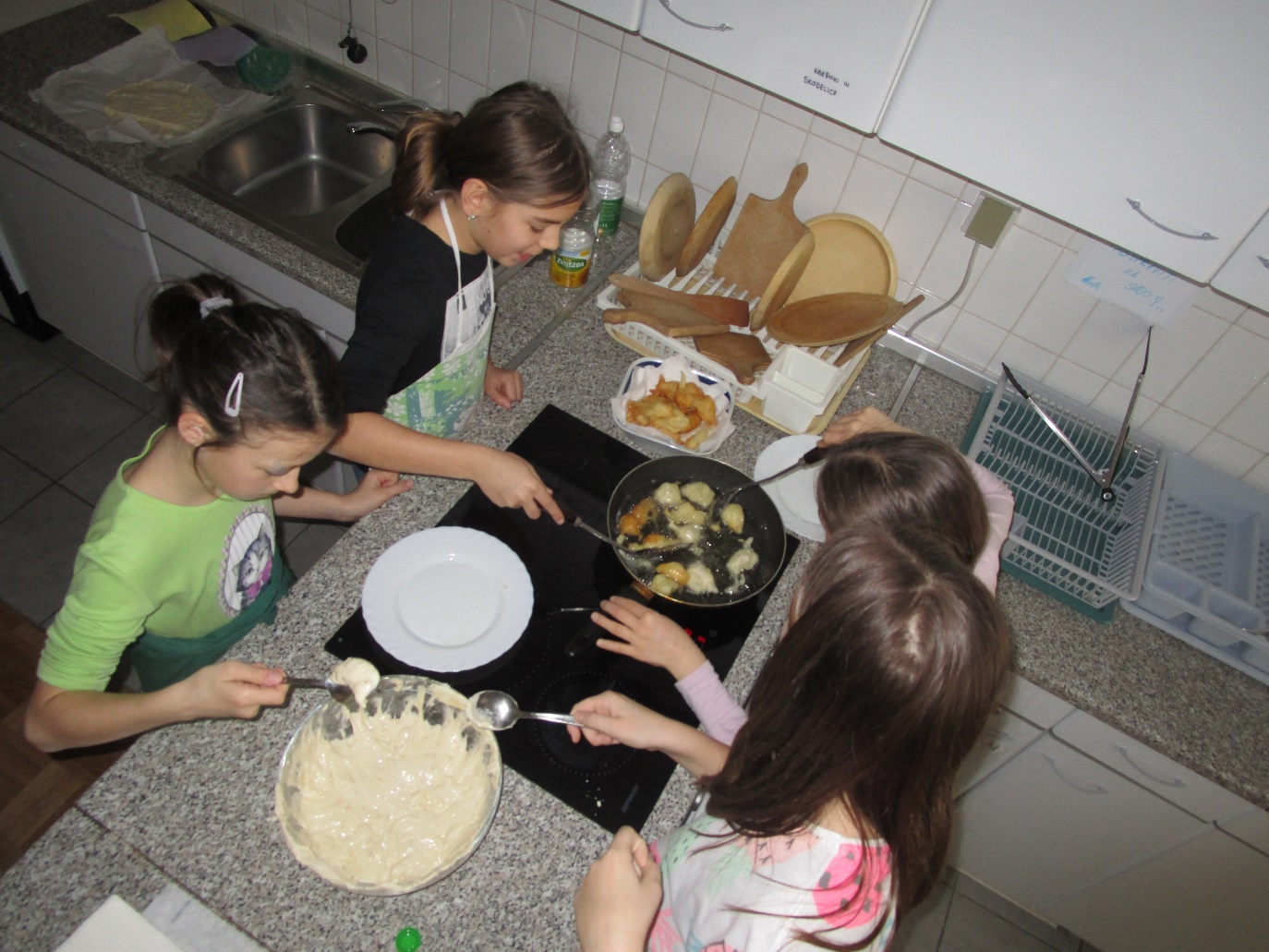 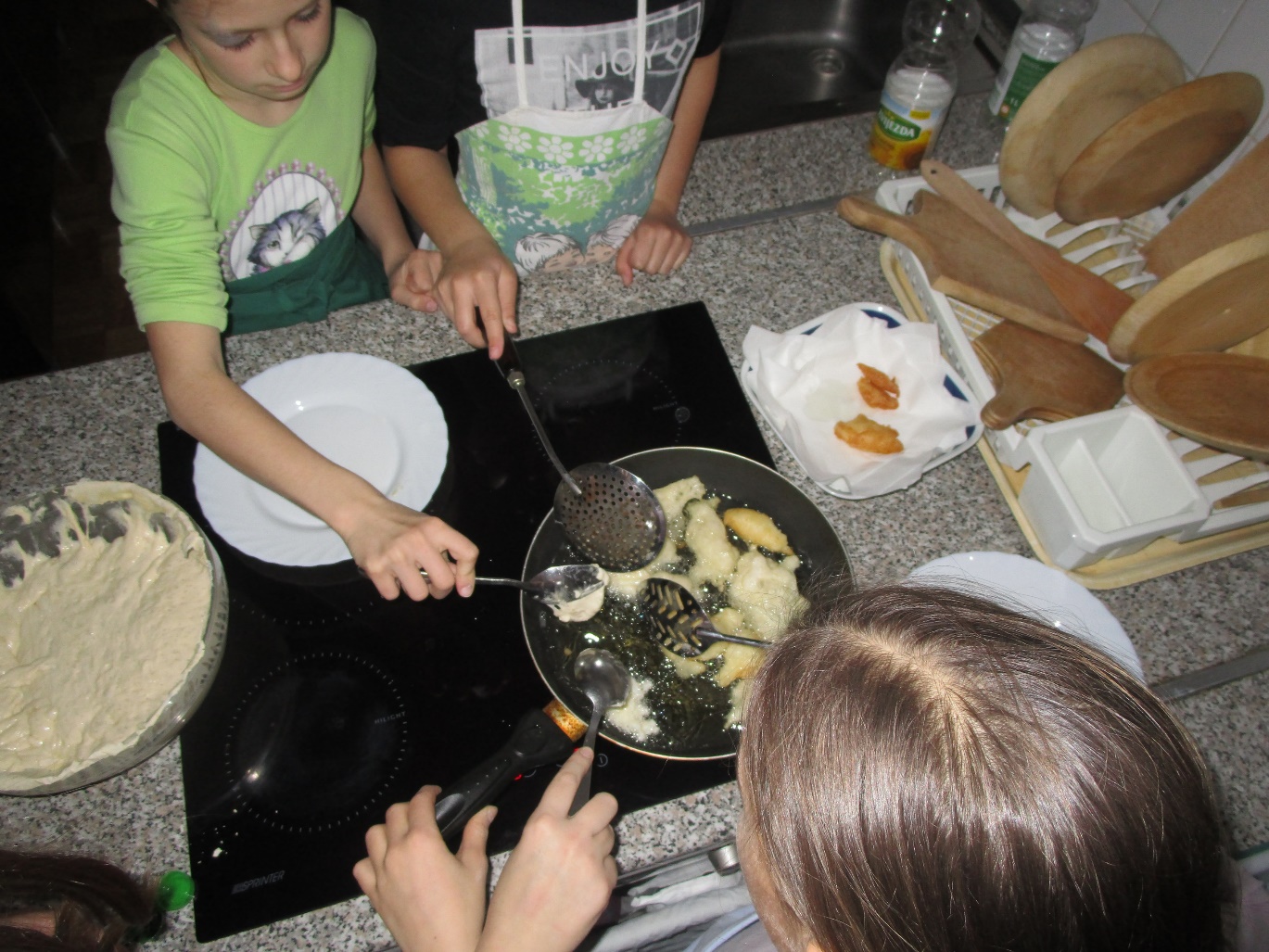 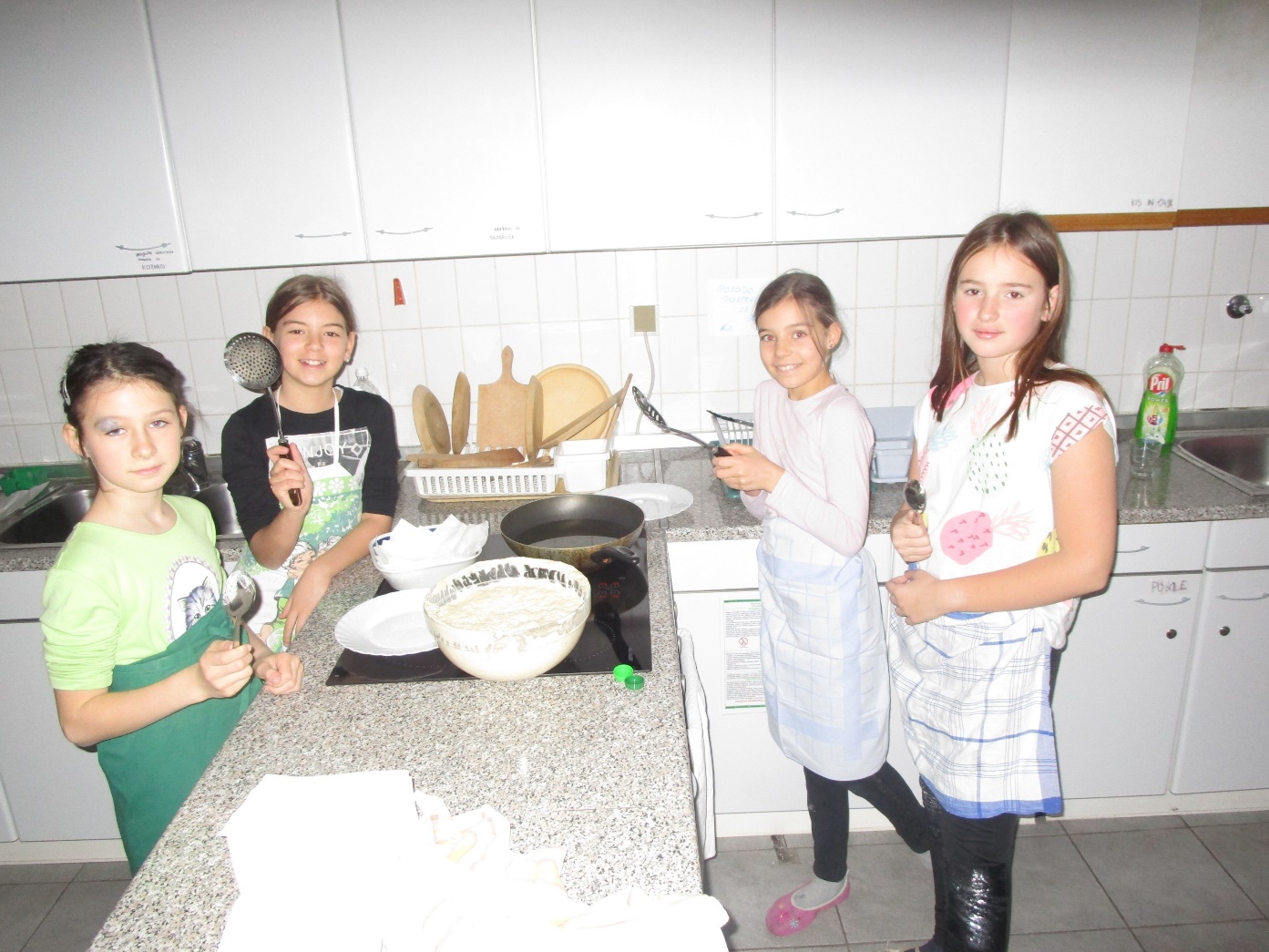 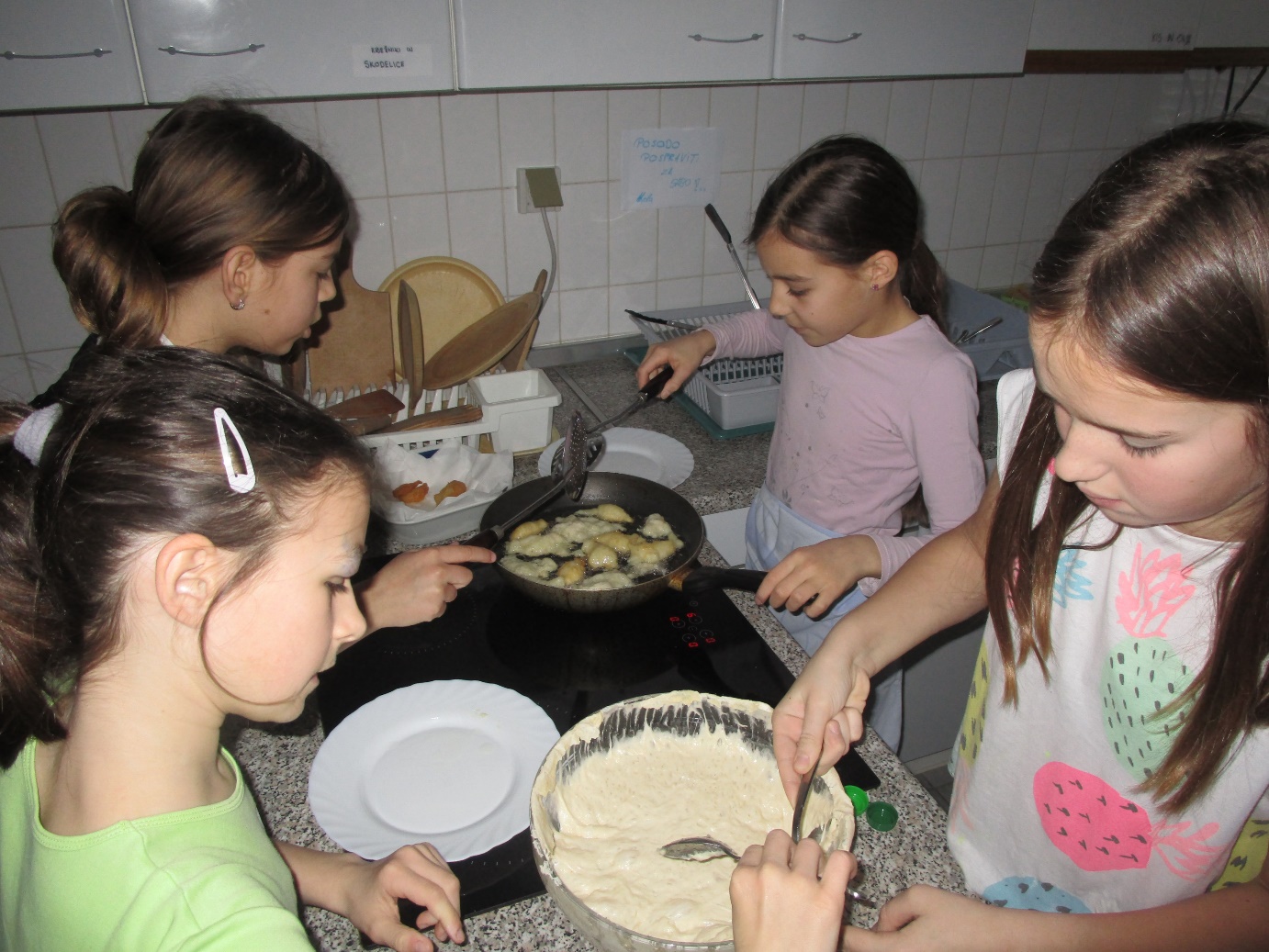 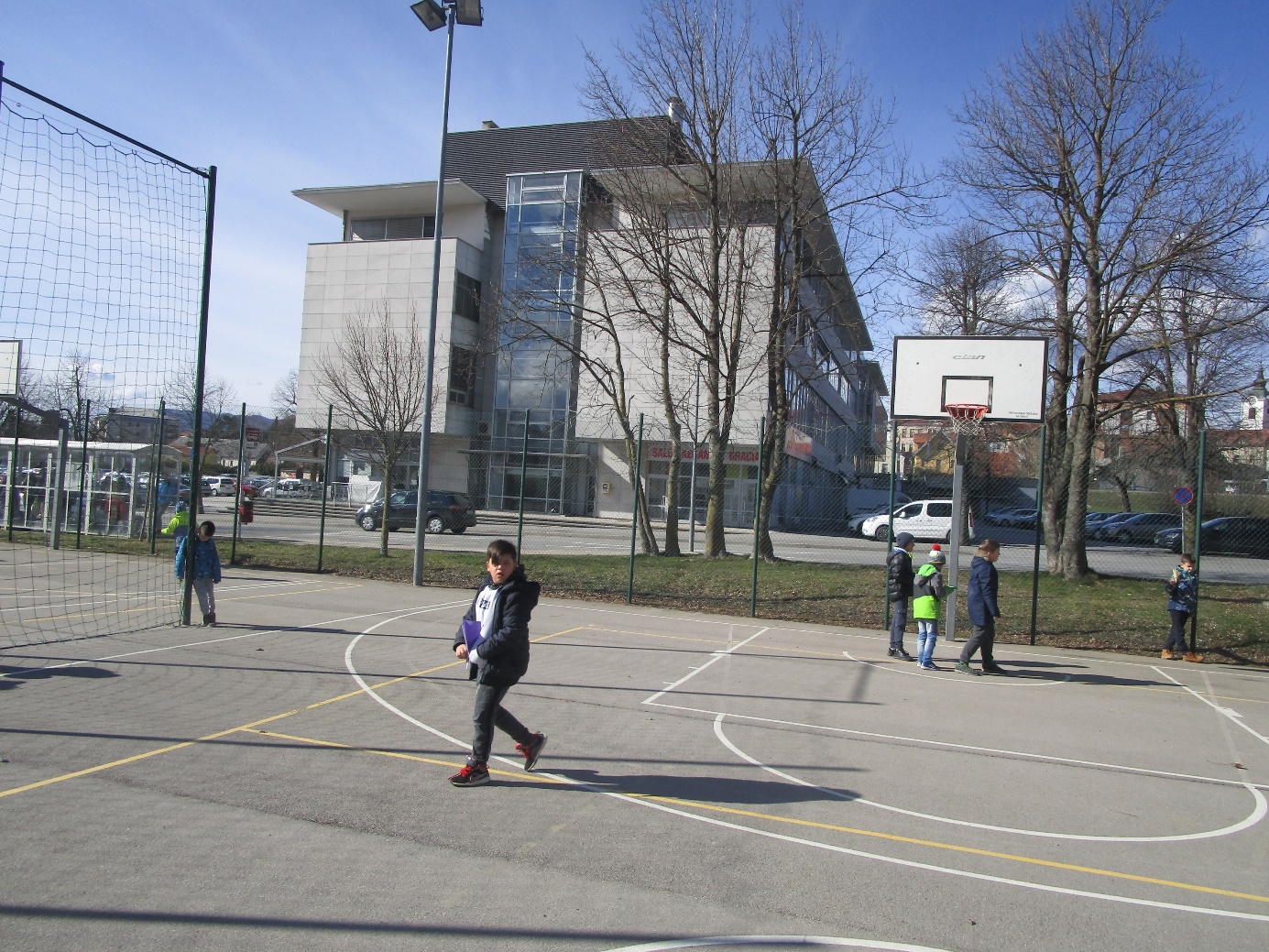 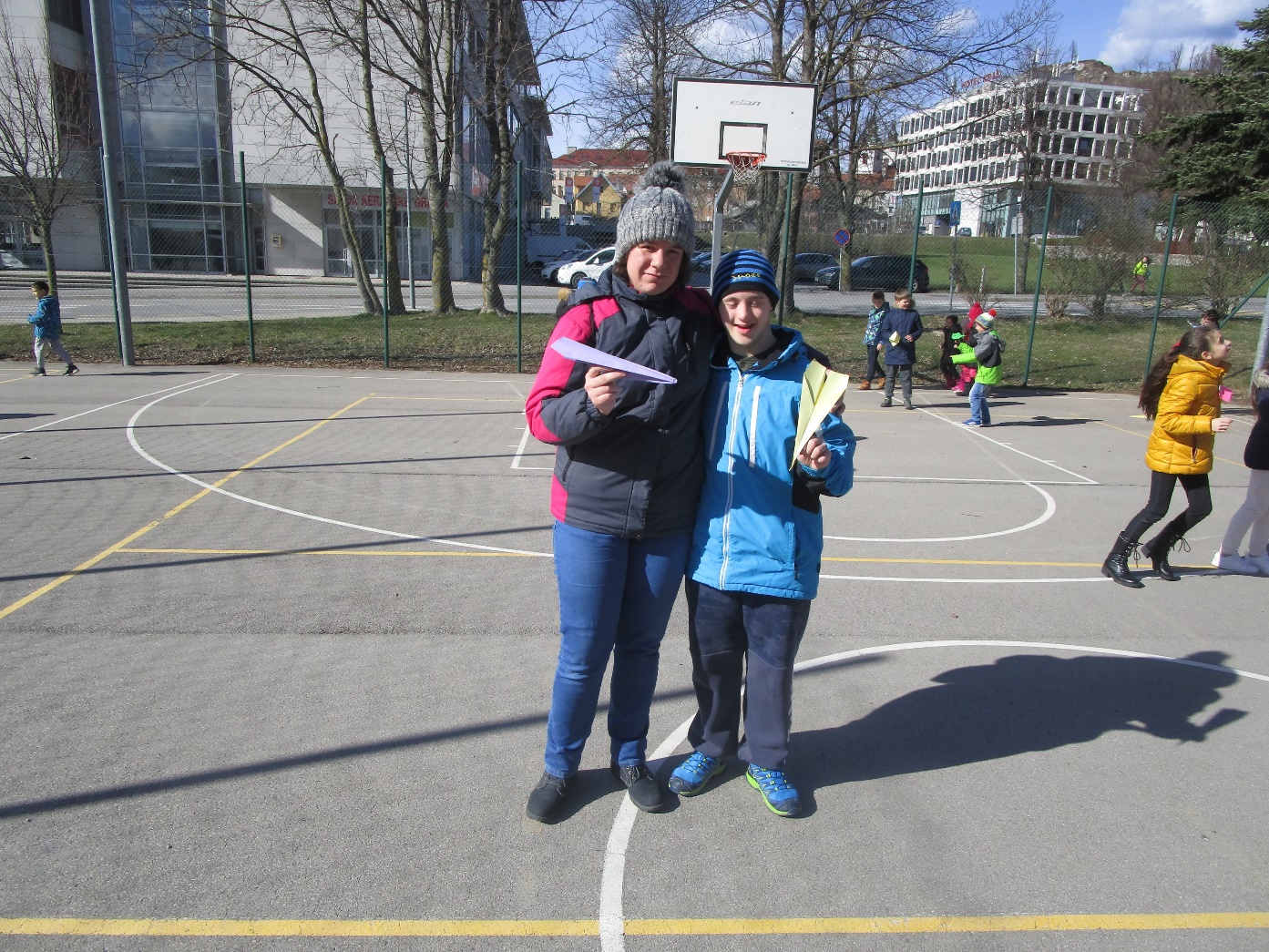 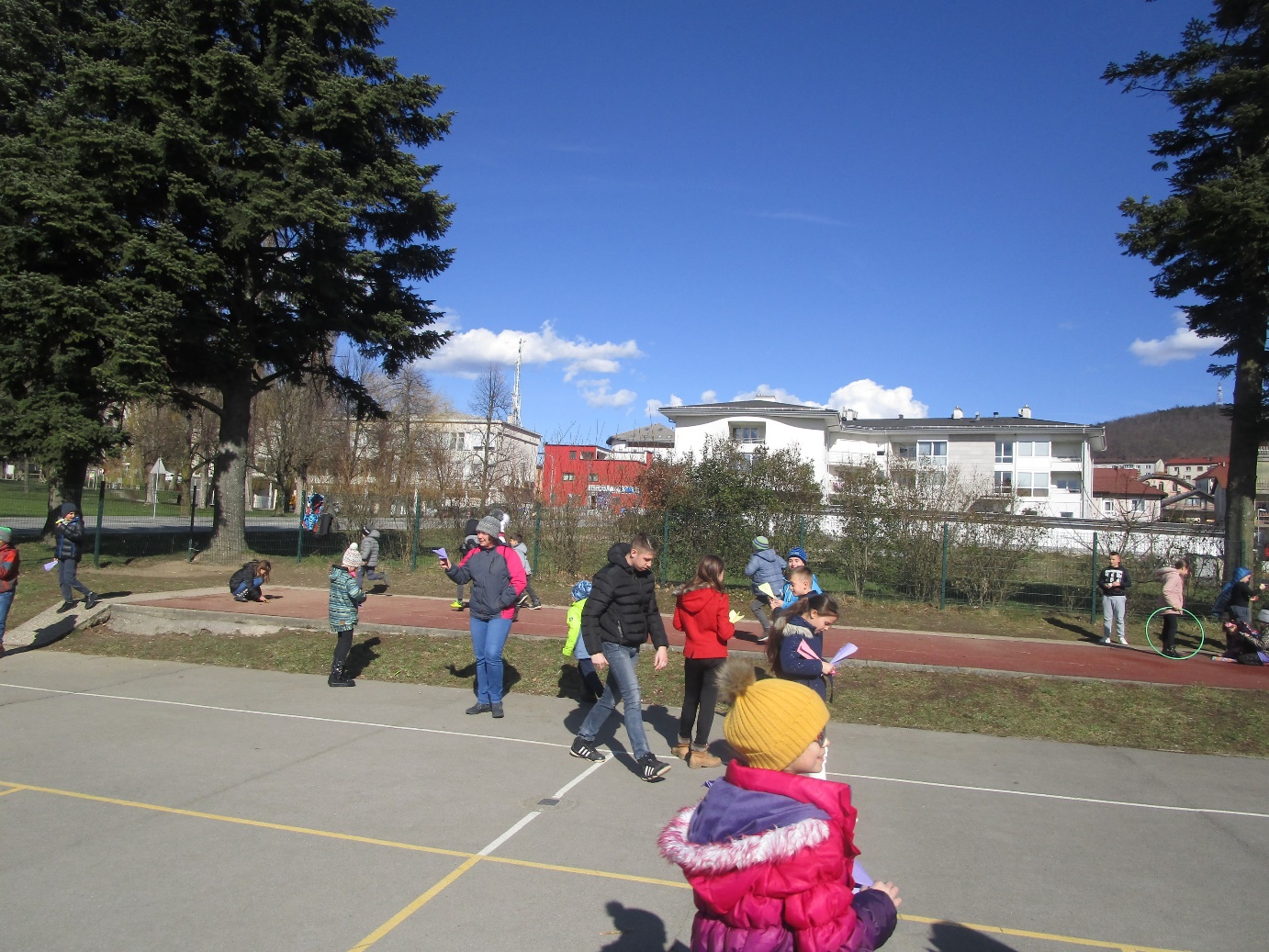 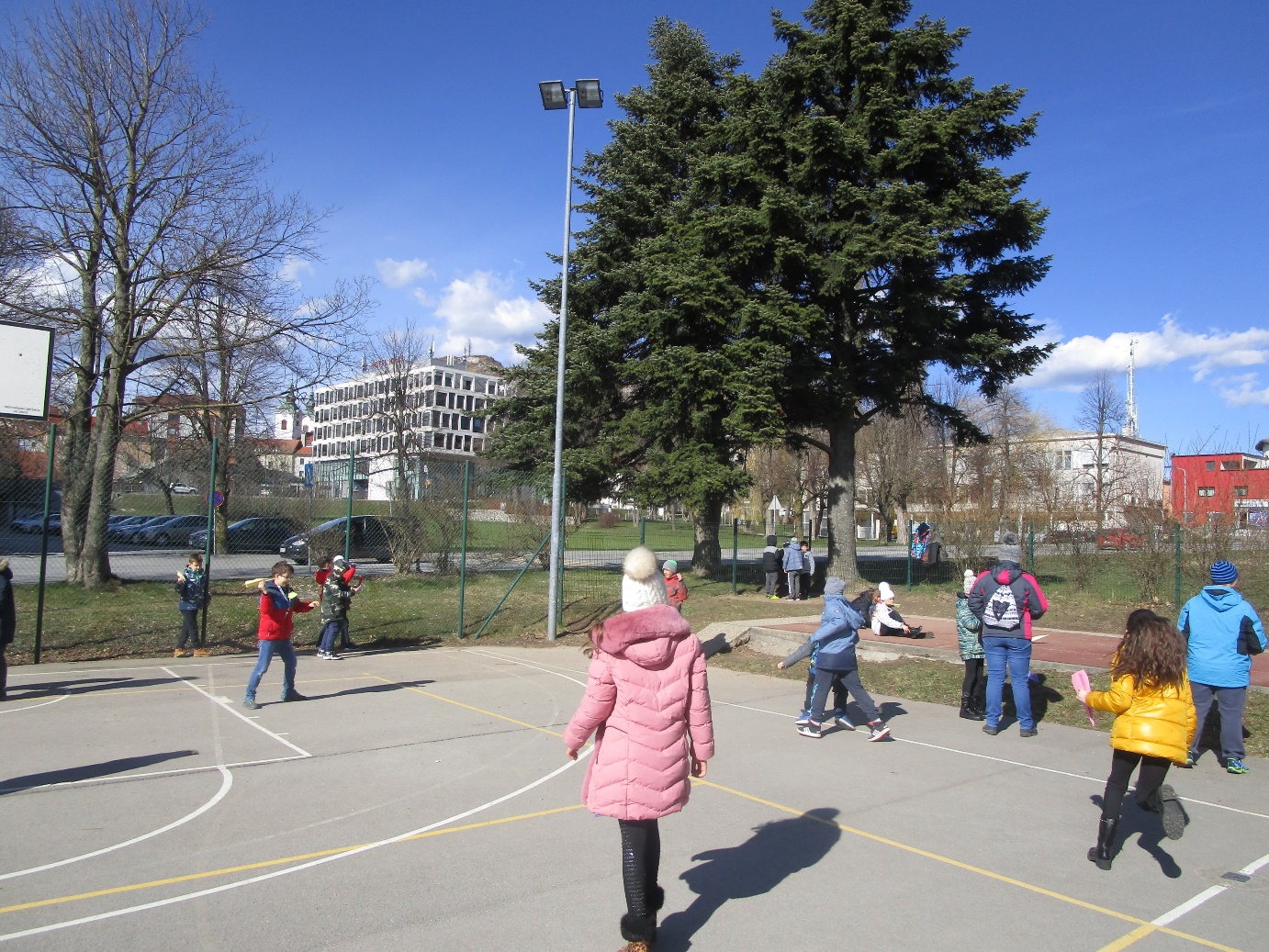 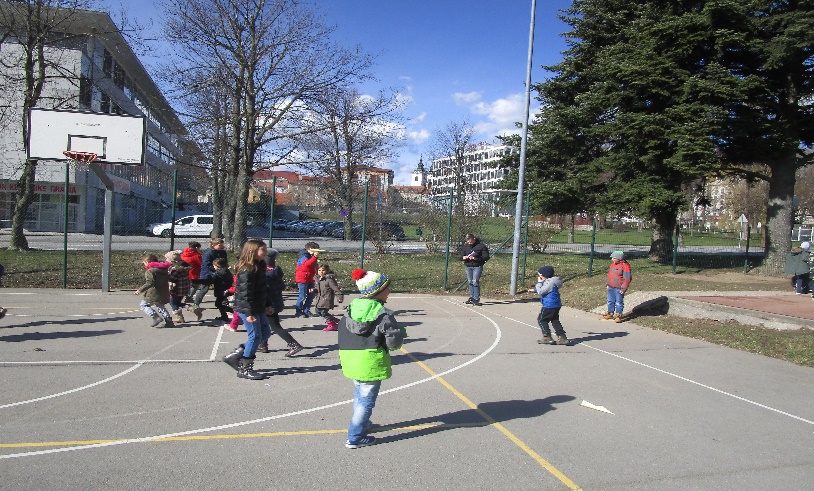 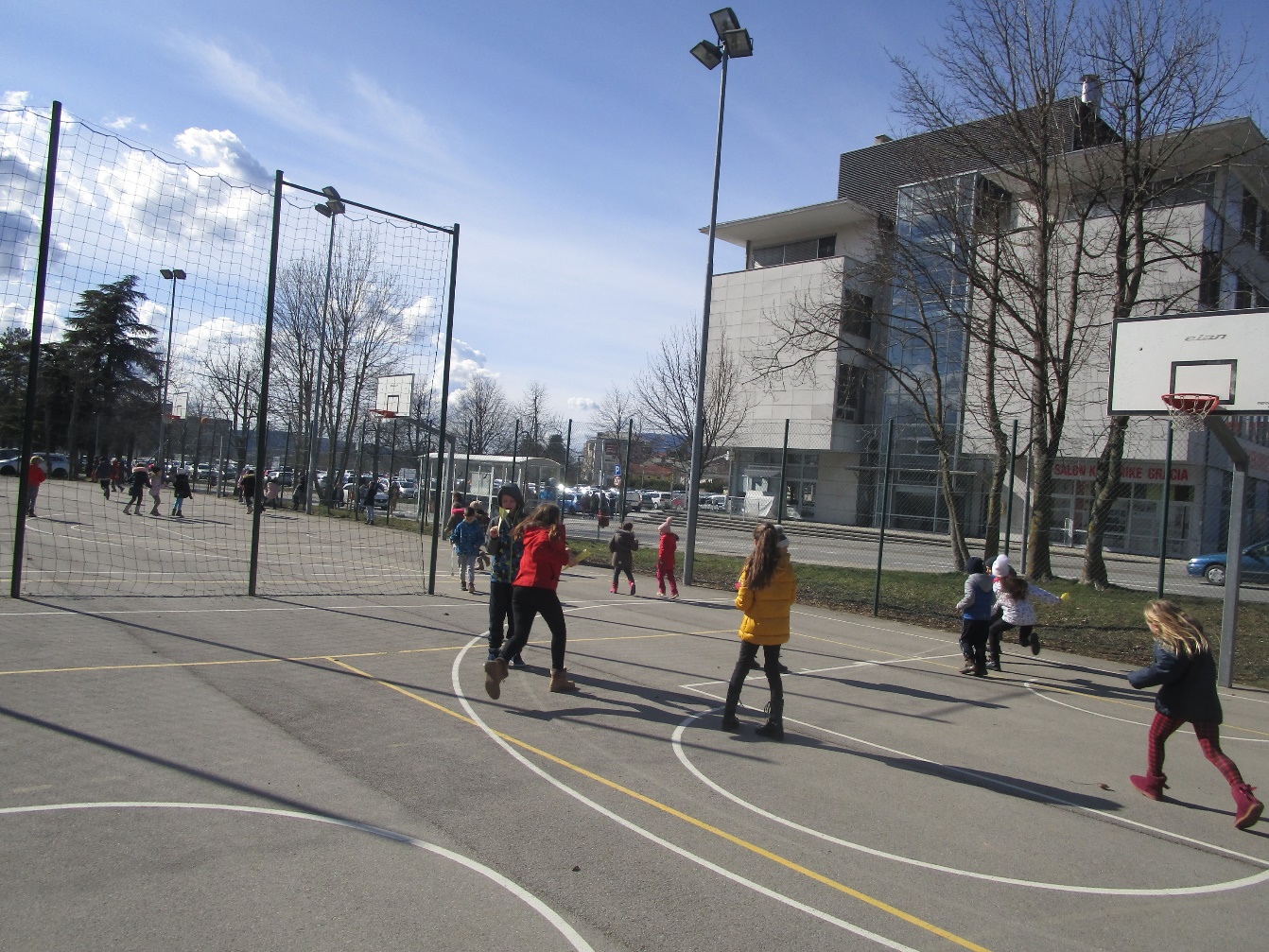 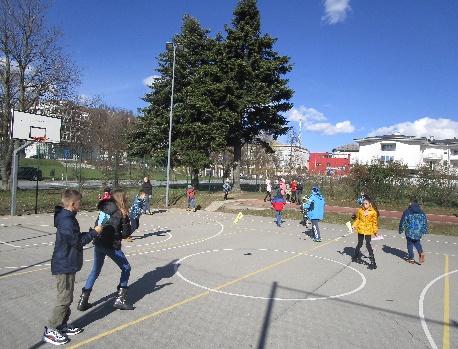 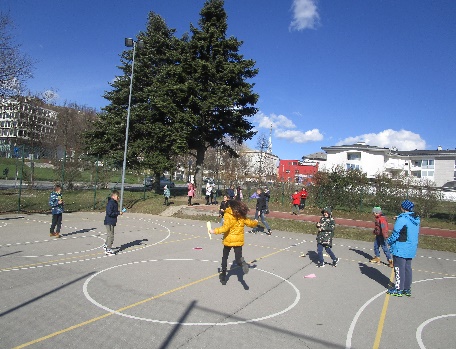 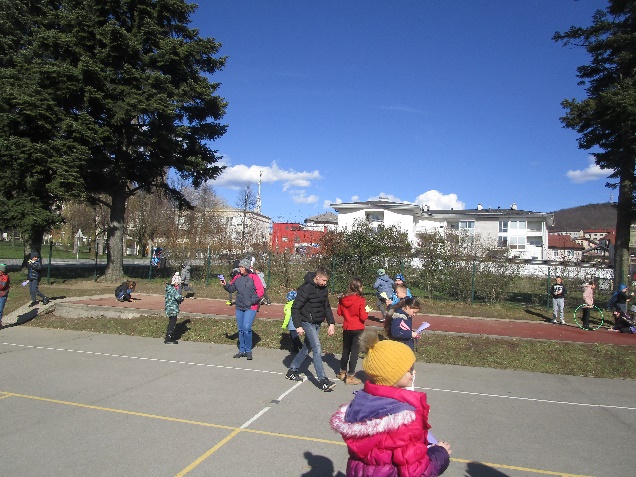 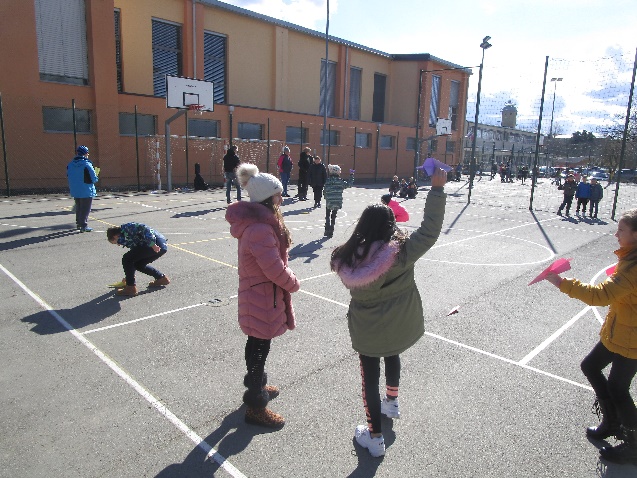 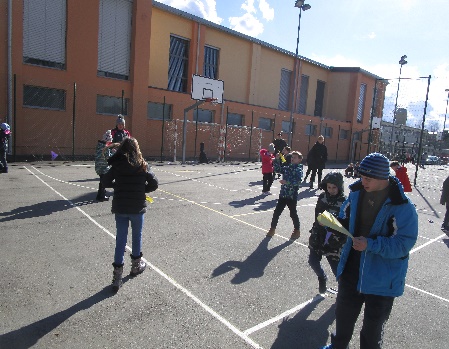 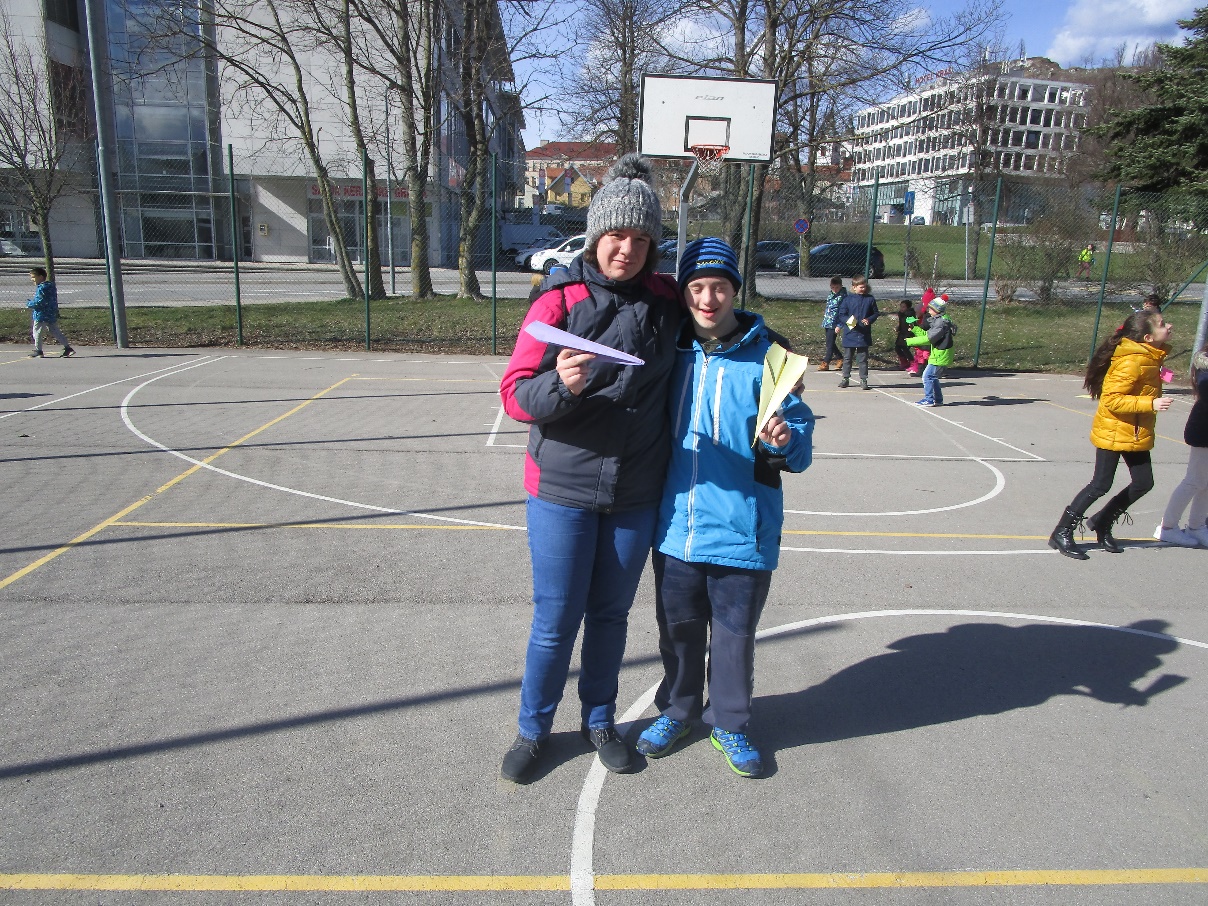 Poslovili smo se z željo, da se kmalu spet srečamo.